T.CDÜZİÇİ KAYMAKAMLIĞI                                                      YEŞİLBAYIR İLKOKULU MÜDÜRLÜĞÜ2019-2023 STRATEJİK PLANI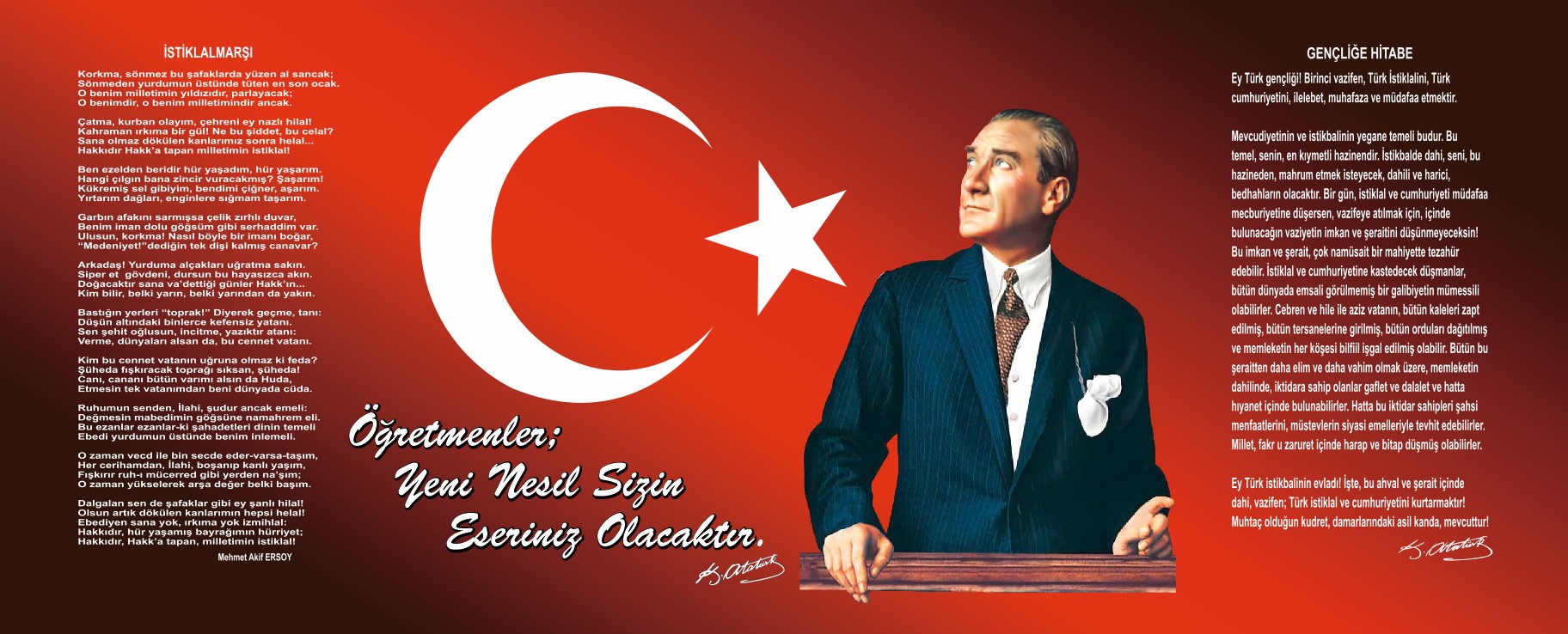 Sunuş     Sürekli değişen ve gelişen ortamlarda çağın gerekleri ile uyumlu bir eğitim öğretim anlayışını sistematik bir şekilde devam ettirebilmemiz, belirlediğimiz stratejileri en etkin şekilde uygulayabilmemiz ile mümkün olacaktır. Başarılı olmak da iyi bir planlama ve bu planın etkin bir şekilde uygulanmasına bağlıdır.    Stratejik Plânın, okulumuzun eğitim yapısının daha da güçlendirilmesinde bir rehber olarak kullanılması amaçlanmaktadır.    Belirlenen stratejik amaçlar doğrultusunda hedefler güncellenmiş ve okulumuzun 2019-2023 yıllarına ait stratejik plânı hazırlanmıştır.    Okulumuza ait bu plânın hazırlanmasında her türlü özveriyi gösteren ve sürecin tamamlanmasına katkıda bulunan idarecilerimize, stratejik planlama ekiplerimize, tüm personelimize başarılar diliyorum.Ahmet EDE           Okul MüdürüİçindekilerSunuş	3İçindekiler	4BÖLÜM I: GİRİŞ ve PLAN HAZIRLIK SÜRECİ	5BÖLÜM II: DURUM ANALİZİ	6Okulun Kısa Tanıtımı 	6Okulun Mevcut Durumu: Temel İstatistikler	7PAYDAŞ ANALİZİ	12GZFT (Güçlü, Zayıf, Fırsat, Tehdit) Analizi	14Gelişim ve Sorun Alanları	16BÖLÜM III: MİSYON, VİZYON VE TEMEL DEĞERLER	19MİSYONUMUZ 	19VİZYONUMUZ 	19TEMEL DEĞERLERİMİZ 	19BÖLÜM IV: AMAÇ, HEDEF VE EYLEMLER	21TEMA I: EĞİTİM VE ÖĞRETİME ERİŞİM	21TEMA II: EĞİTİM VE ÖĞRETİMDE KALİTENİN ARTIRILMASI	24TEMA III: KURUMSAL KAPASİTE	28V. BÖLÜM: MALİYETLENDİRME	32EKLER:	34BÖLÜM I: GİRİŞ ve PLAN HAZIRLIK SÜRECİ2019-2023 dönemi stratejik plan hazırlanması süreci Üst Kurul ve Stratejik Plan Ekibinin oluşturulması ile başlamıştır. Ekip tarafından oluşturulan çalışma takvimi kapsamında ilk aşamada durum analizi çalışmaları yapılmış ve durum analizi aşamasında paydaşlarımızın plan sürecine aktif katılımını sağlamak üzere paydaş anketi, toplantı ve görüşmeler yapılmıştır. Durum analizinin ardından geleceğe yönelim bölümüne geçilerek okulumuzun amaç, hedef, gösterge ve eylemleri belirlenmiştir. Çalışmaları yürüten ekip ve kurul bilgileri altta verilmiştir.STRATEJİK PLAN ÜST KURULUBÖLÜM II: DURUM ANALİZİDurum analizi bölümünde okulumuzun mevcut durumu ortaya konularak neredeyiz sorusuna yanıt bulunmaya çalışılmıştır. Bu kapsamda okulumuzun kısa tanıtımı, okul künyesi ve temel istatistikleri, paydaş analizi ve görüşleri ile okulumuzun Güçlü Zayıf Fırsat ve Tehditlerinin (GZFT) ele alındığı analize yer verilmiştir.Okulun Kısa Tanıtımı İlçe merkezine bağlı Karkın Mahallesinde bulunan okulumuz, 1963 yılında hizmete açılmıştır. Okulumuz yıllarca bu şekilde 2 derslikli olarak hizmet vermiştir. 1985 yılında 1 derslik, 2014 yılında yine 1 derslik yapılmıştır. 2016 yılında ise anasınıfı ve öğretmenler odası yapılmıştır. 2018-2019 Eğitim-öğretim yılı itibariyle okulumuz bünyesinde 5 derslik, 1 müdür odası, 1 öğretmenler odası, depo ve arşiv bulunmaktadır.Normal öğretim yapan okulumuz, 2018-2019 eğitim-öğretim yılında 57 öğrenci, 1 müdür, 1 anasınıfı öğretmeni, 4 sınıf öğretmeni ile eğitim-öğretime devam etmektedir.Okulumuz ilçe merkezine 5 km, İl merkezine 30 km uzaklıktadır.Okulun Mevcut Durumu: Temel İstatistiklerOkul KünyesiOkulumuzun temel girdilerine ilişkin bilgiler altta yer alan okul künyesine ilişkin tabloda yer almaktadır.Temel Bilgiler Tablosu- Okul Künyesi Çalışan BilgileriOkulumuzun çalışanlarına ilişkin bilgiler altta yer alan tabloda belirtilmiştir.Çalışan Bilgileri TablosuOkulumuz Bina ve Alanları	Okulumuzun binası ile açık ve kapalı alanlarına ilişkin temel bilgiler altta yer almaktadır.Okul Yerleşkesine İlişkin Bilgiler Sınıf ve Öğrenci Bilgileri	Okulumuzda yer alan sınıfların öğrenci sayıları alttaki tabloda verilmiştir.Donanım ve Teknolojik KaynaklarımızTeknolojik kaynaklar başta olmak üzere okulumuzda bulunan çalışır durumdaki donanım malzemesine ilişkin bilgiye alttaki tabloda yer verilmiştir.Teknolojik Kaynaklar TablosuGelir ve Gider BilgisiOkulumuzun genel bütçe ödenekleri, okul aile birliği gelirleri ve diğer katkılarda dâhil olmak üzere gelir ve giderlerine ilişkin son iki yıl gerçekleşme bilgileri alttaki tabloda verilmiştir.PAYDAŞ ANALİZİKurumumuzun temel paydaşları öğrenci, veli ve öğretmen olmakla birlikte eğitimin dışsal etkisi nedeniyle okul çevresinde etkileşim içinde olunan geniş bir paydaş kitlesi bulunmaktadır. Paydaşlarımızın görüşleri anket, toplantı, dilek ve istek kutuları, elektronik ortamda iletilen önerilerde dâhil olmak üzere çeşitli yöntemlerle sürekli olarak alınmaktadır.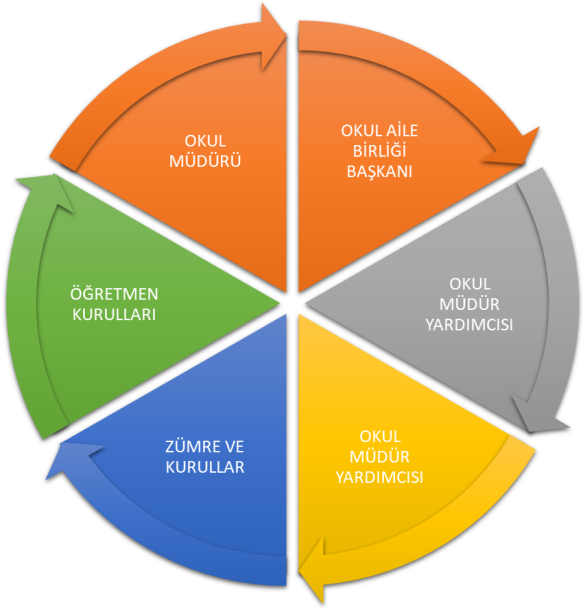 Paydaş anketlerine ilişkin ortaya çıkan temel sonuçlara altta yer verilmiştir : Veli Anketi Sonuçları: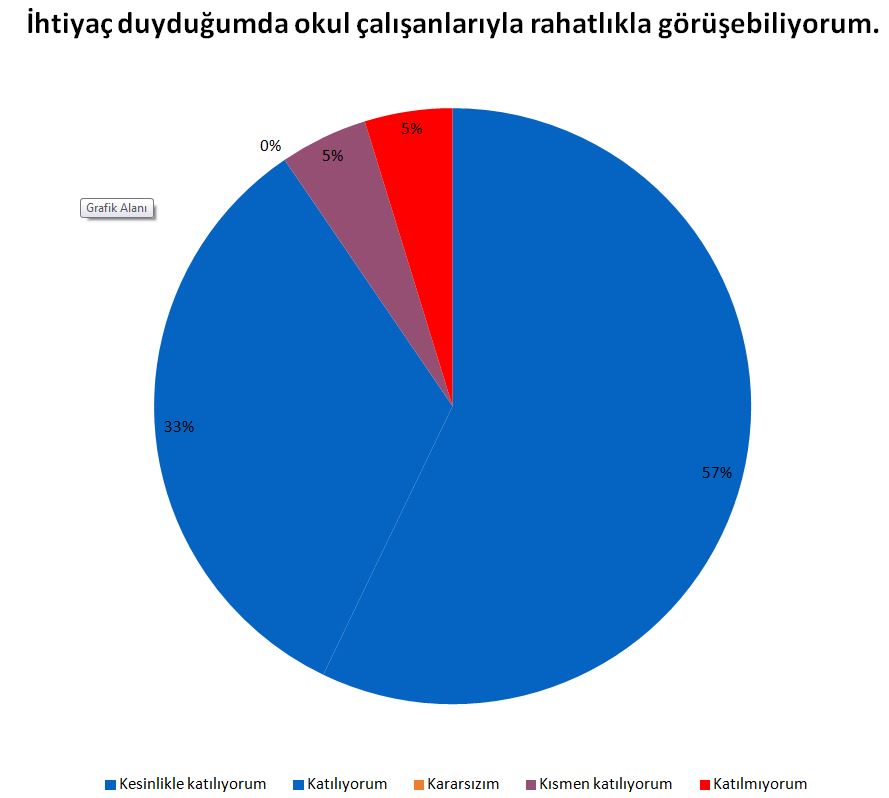 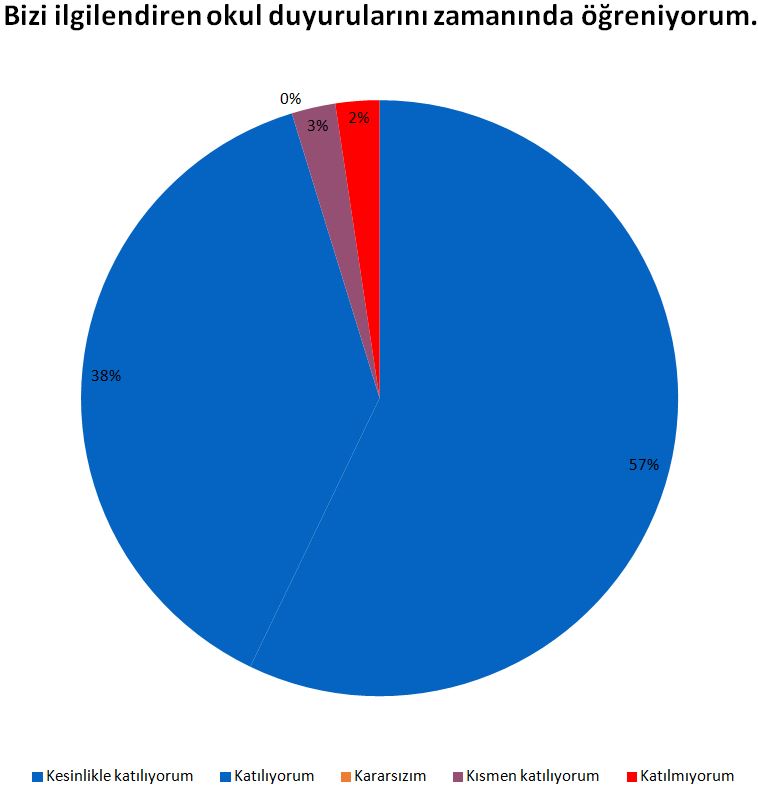 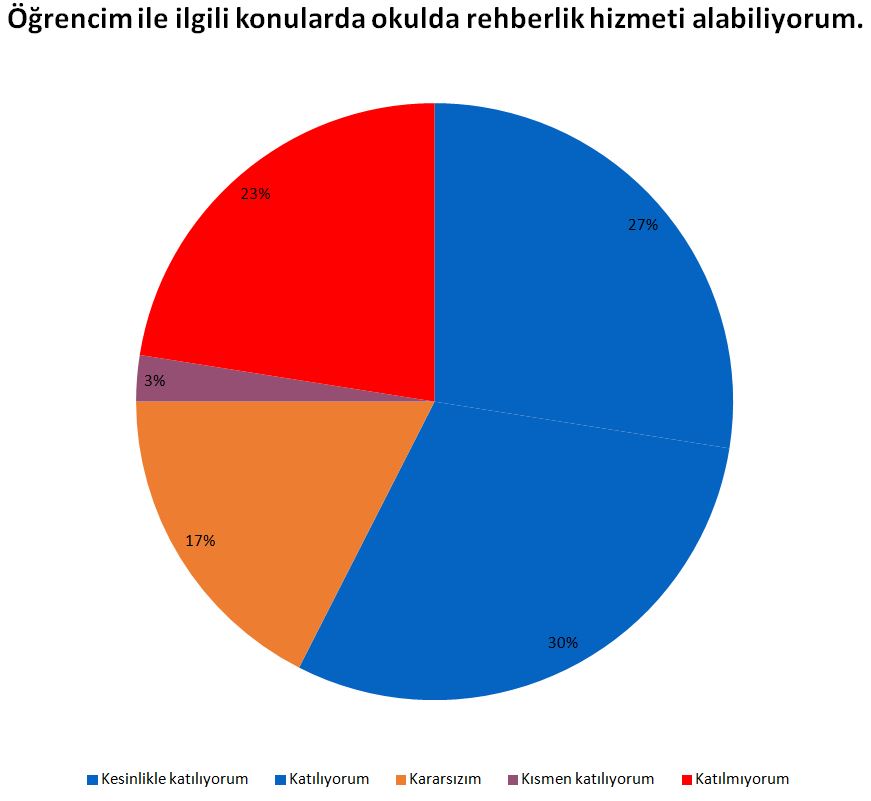 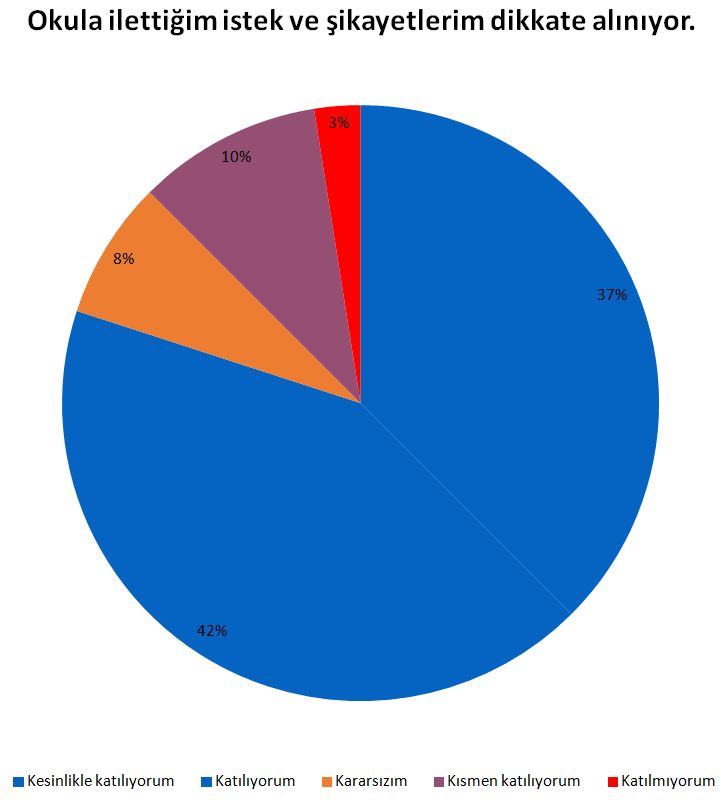 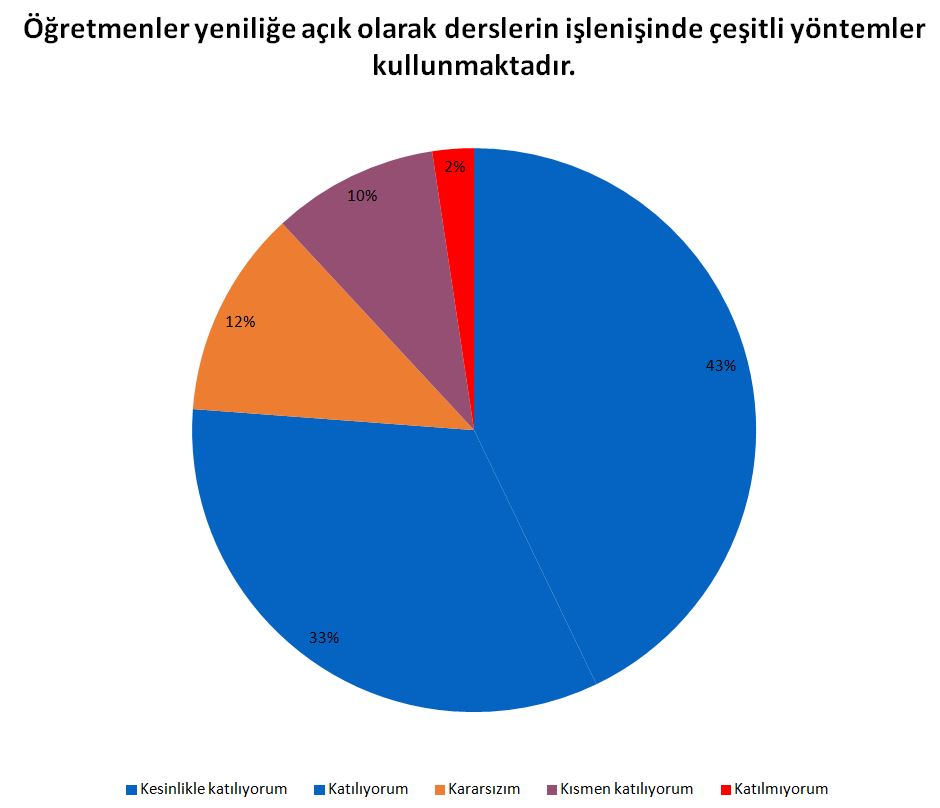 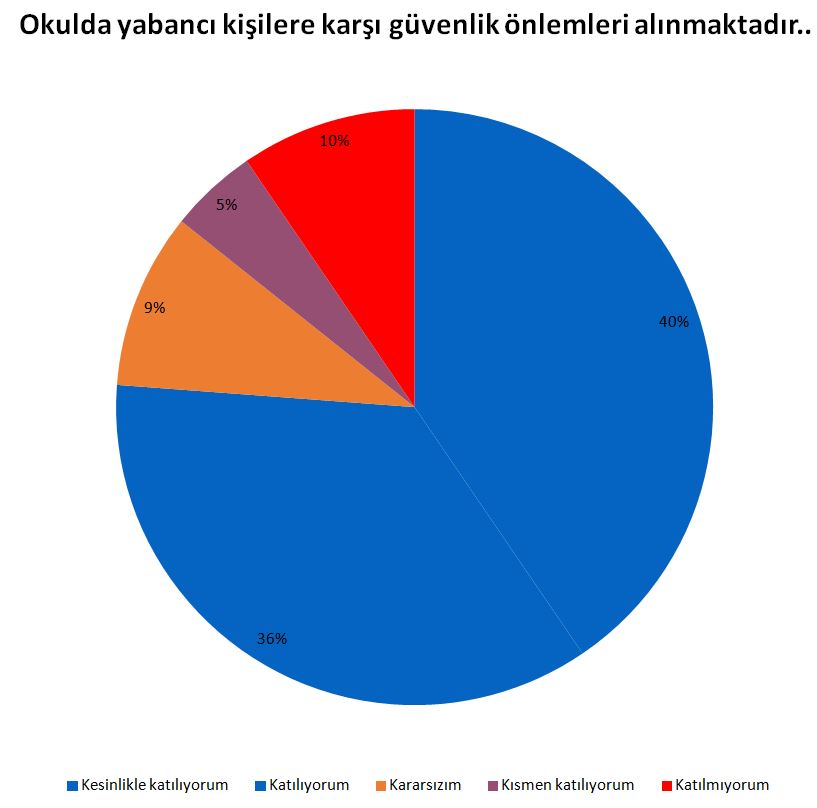 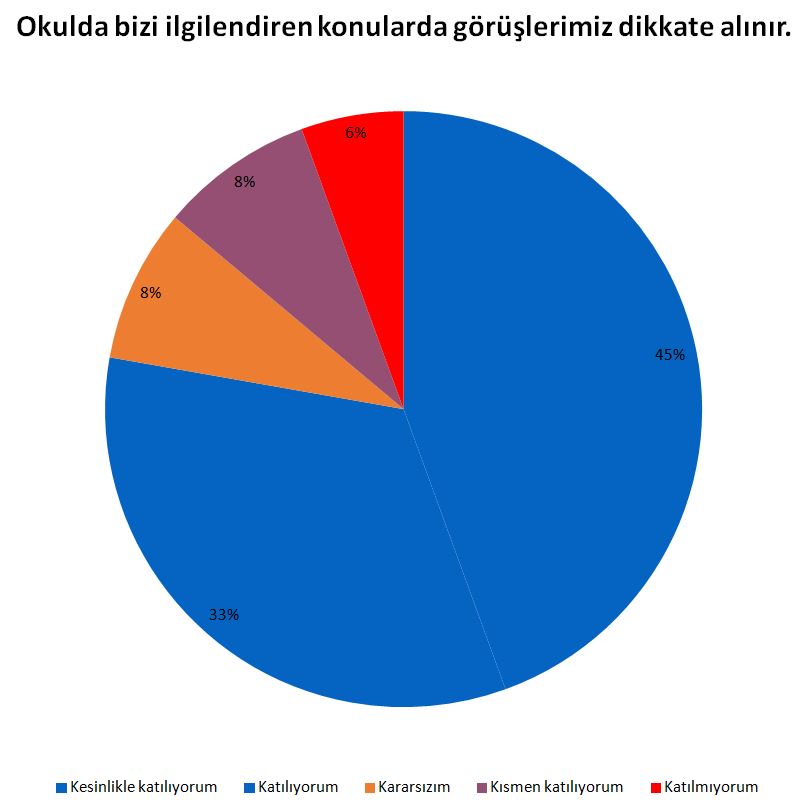 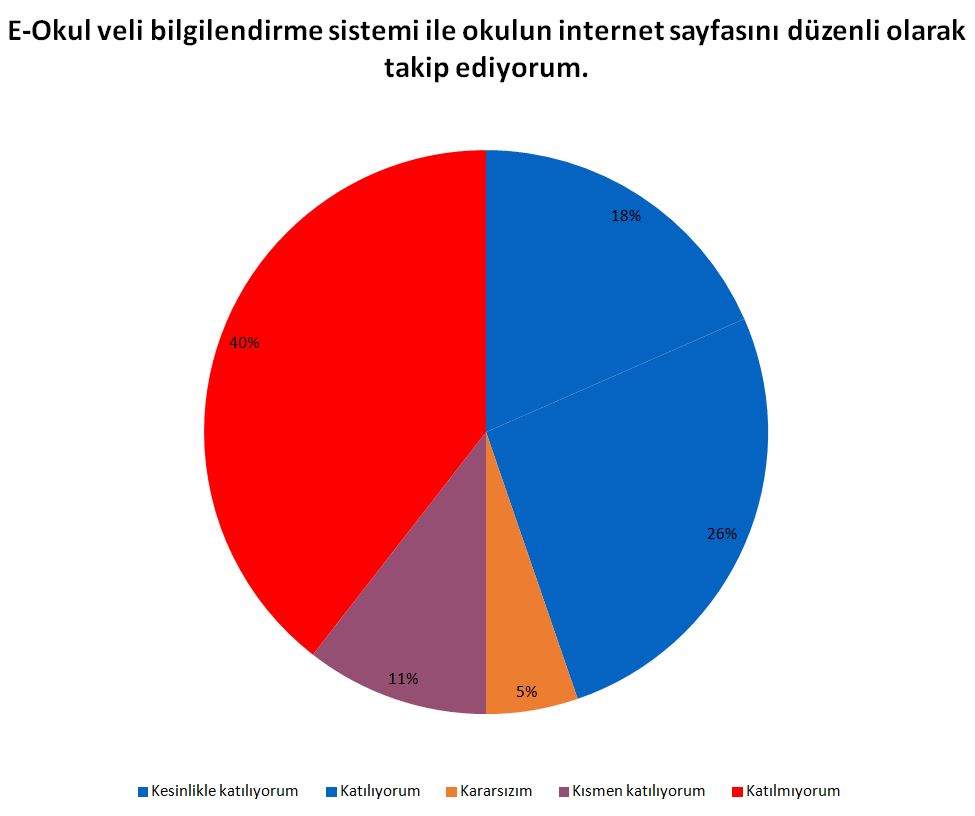 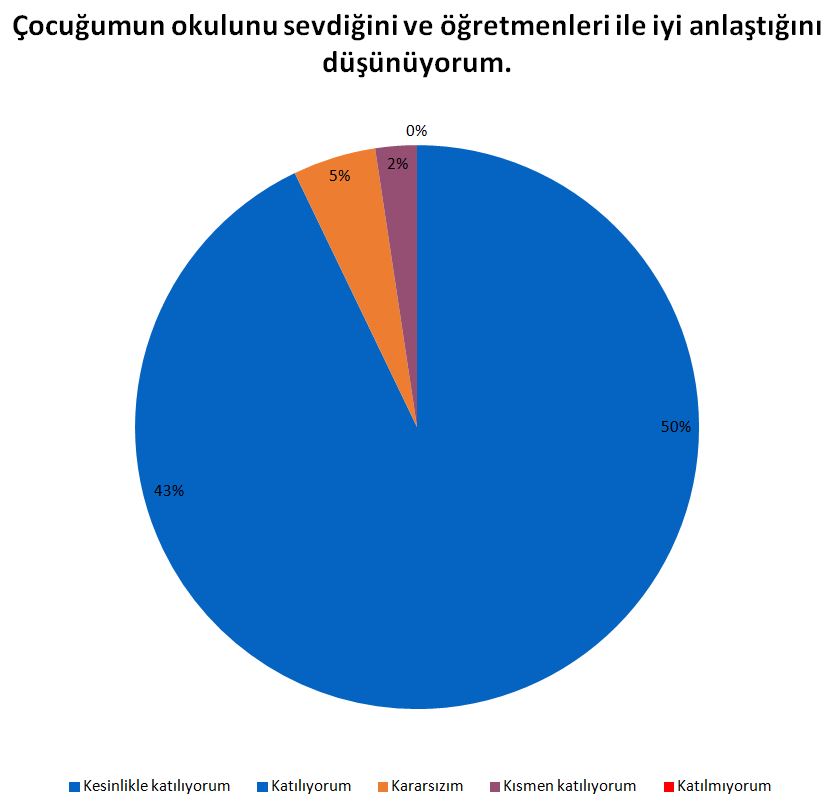 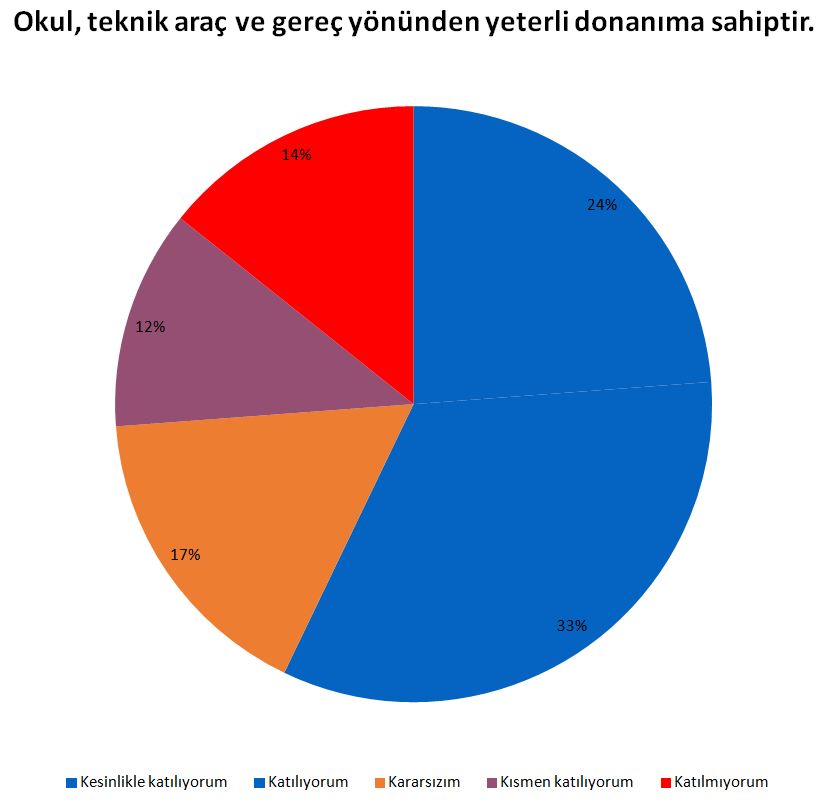 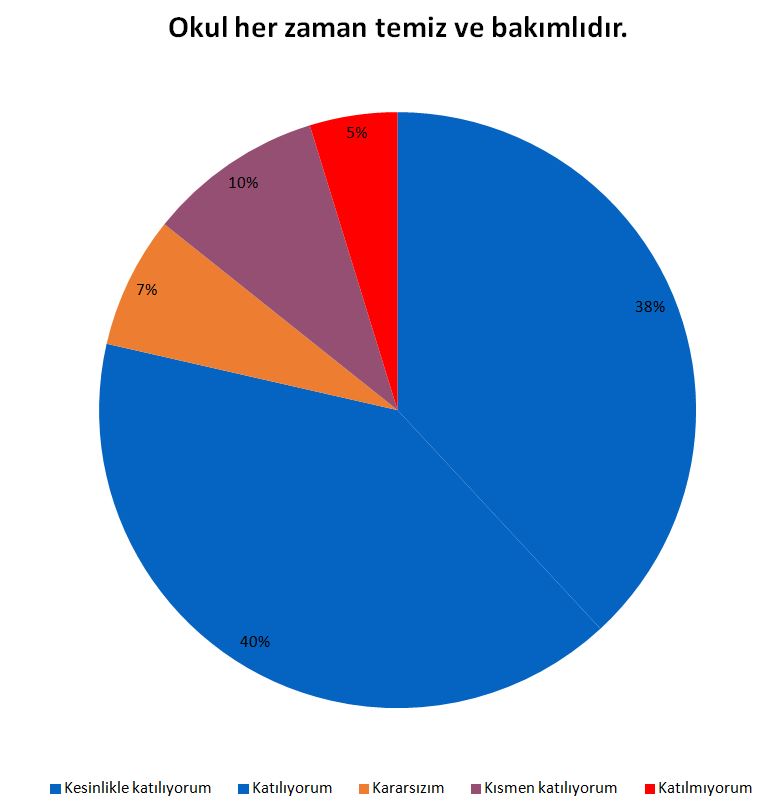 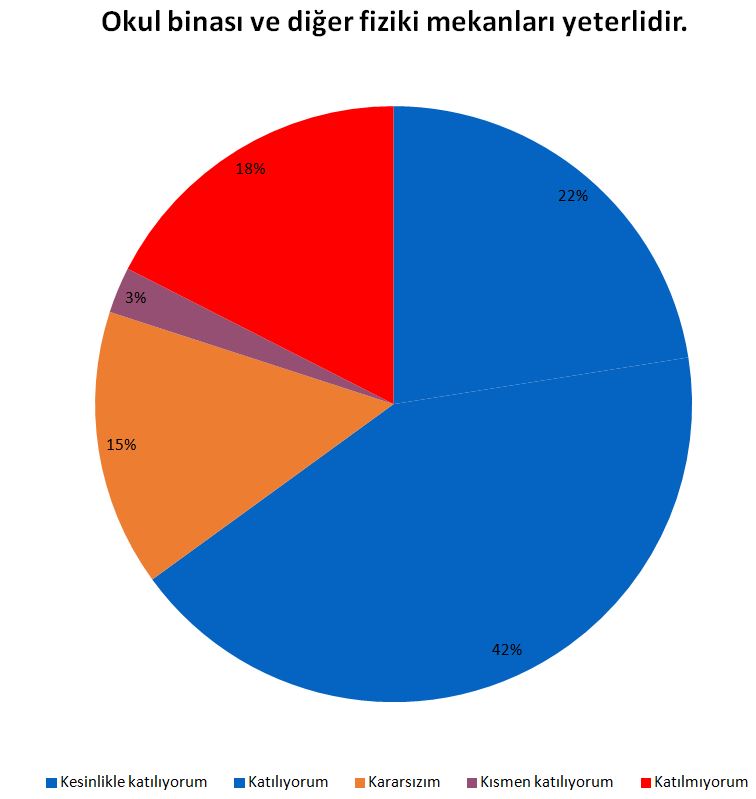 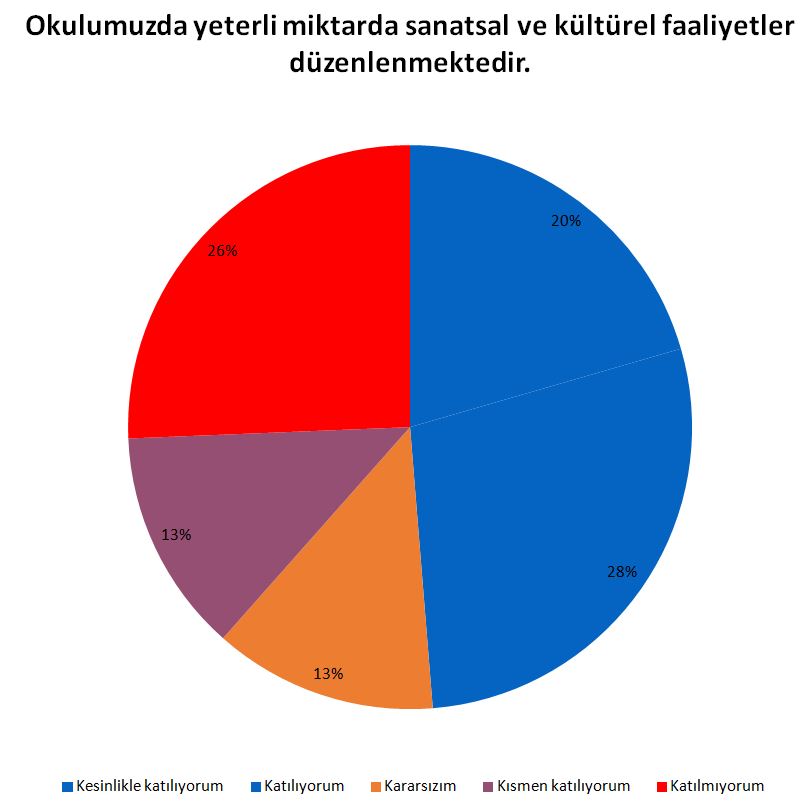 Olumlu Yönlerimiz:İhtiyaç duyduğumuzda idare ile rahatlıkla görüşebilmekteyiz.Duyuruları zamanında öğrenmekteyiz.İstek ve dileklerimiz dikkate alınmaktadır.Öğretmenlerimiz yeniliğe açık olarak derslerin işlenişinde çeşitli yöntem ve teknikler kullanmaktadırlar.Çocuklarımızın okulu seviyor.Olumsuz Yönlerimiz:Profesyonel rehberlik hizmeti alamamaktayız.Okulumuzda yeteri kadar sanatsal ve kültürel faaliyetler düzenlenmemektedir.Okulumuzda fiziki mekân yetersizdir.Okulumuz teknik araç ve gereç yönünden yeterli donanıma sahip değildir. Öğrenci Anketi Sonuçları: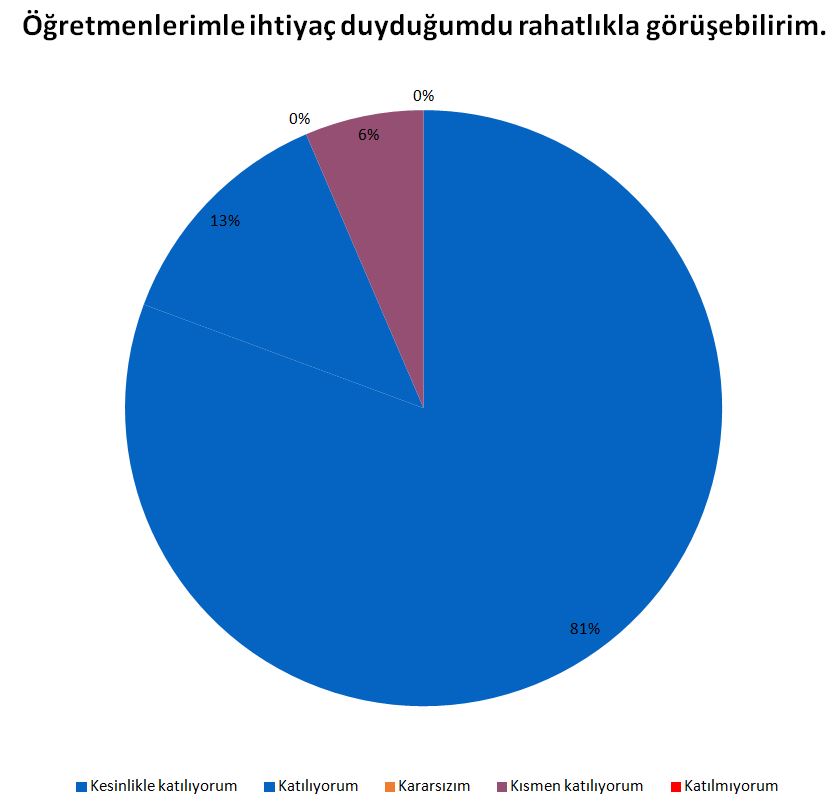 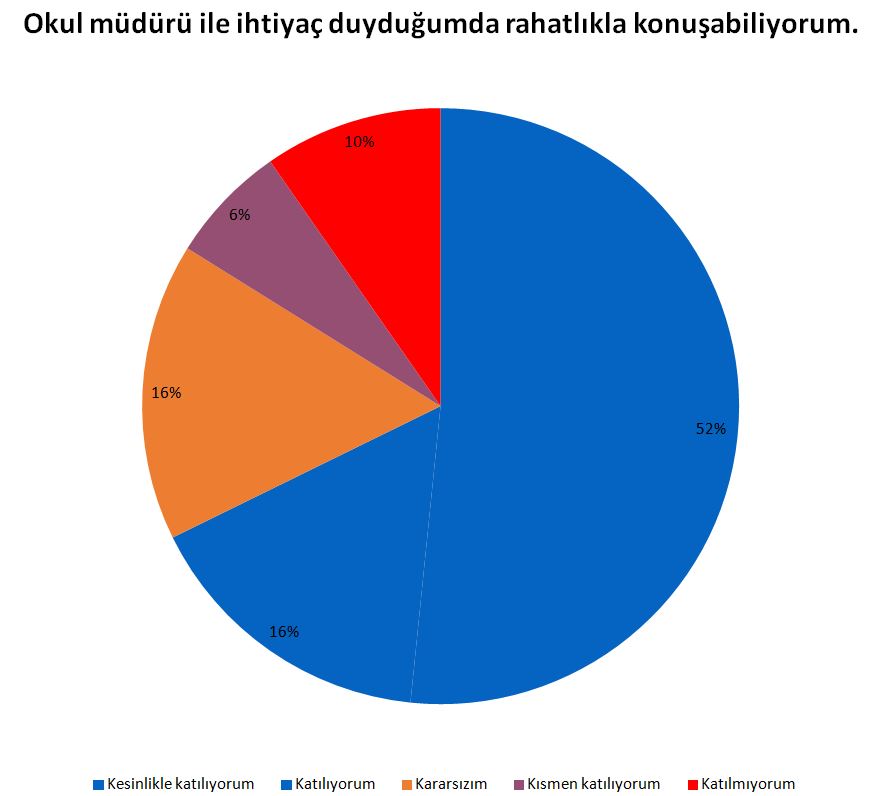 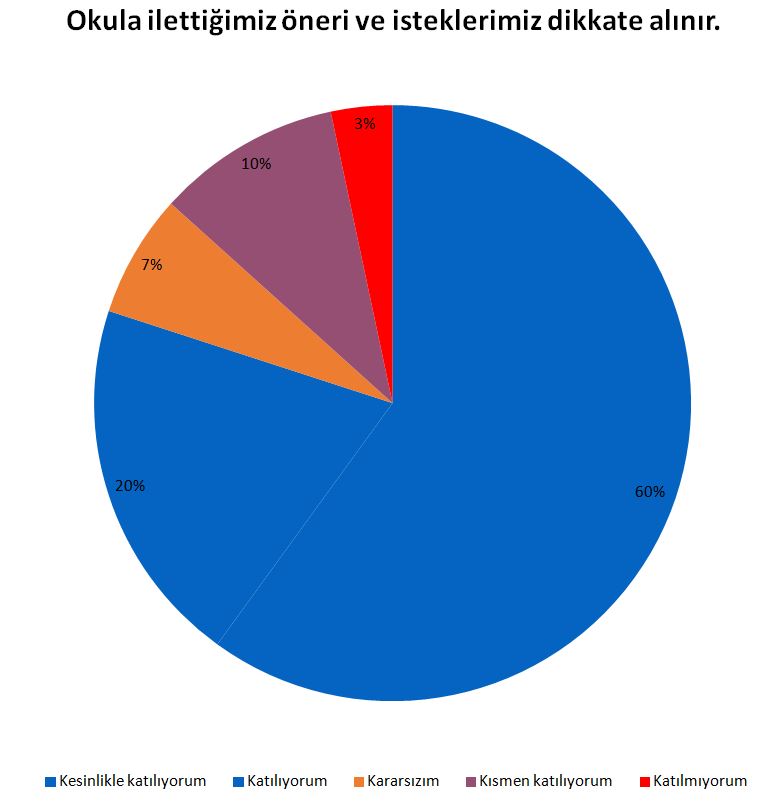 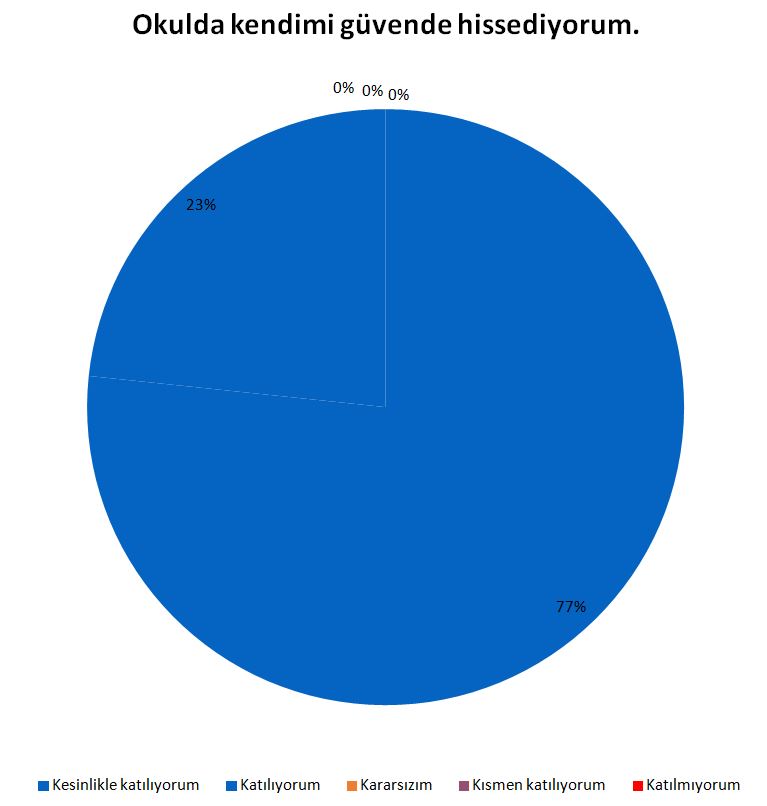 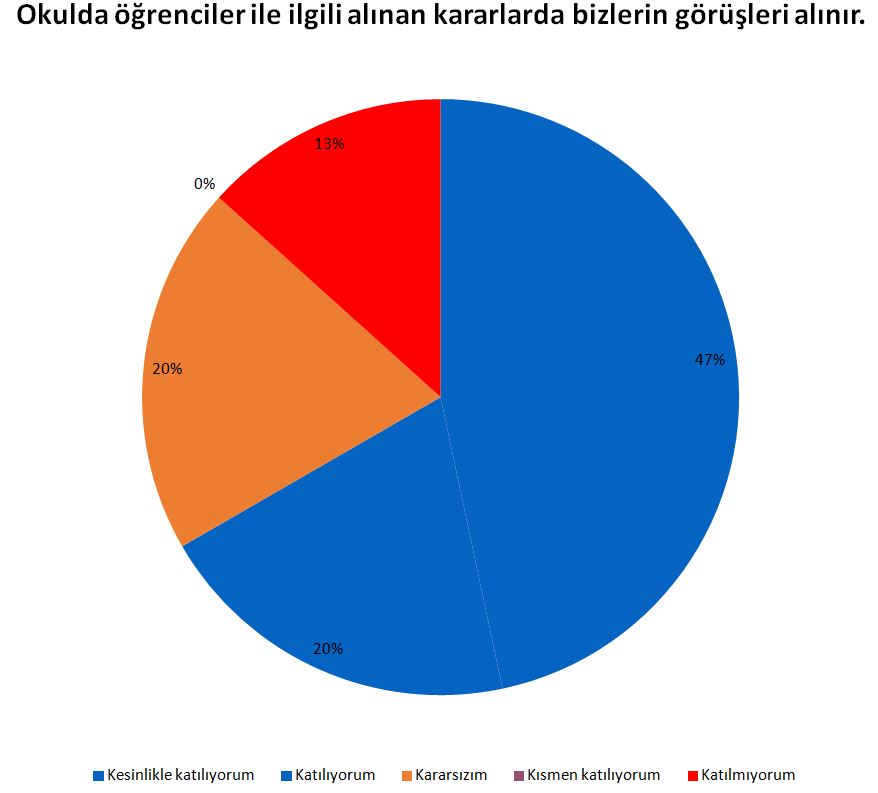 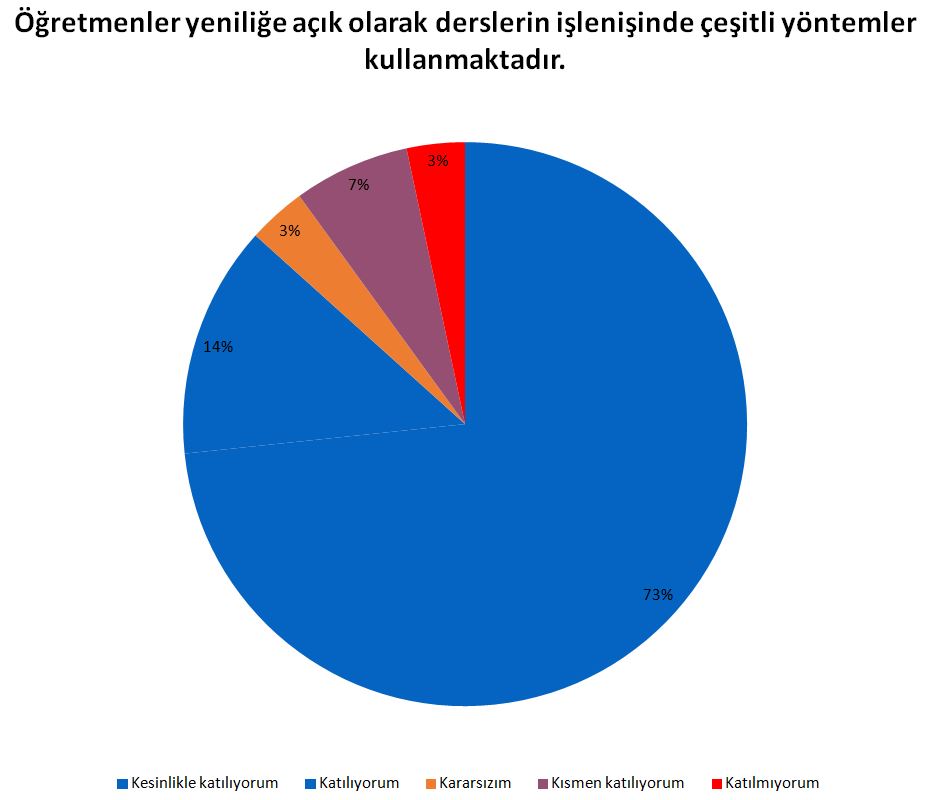 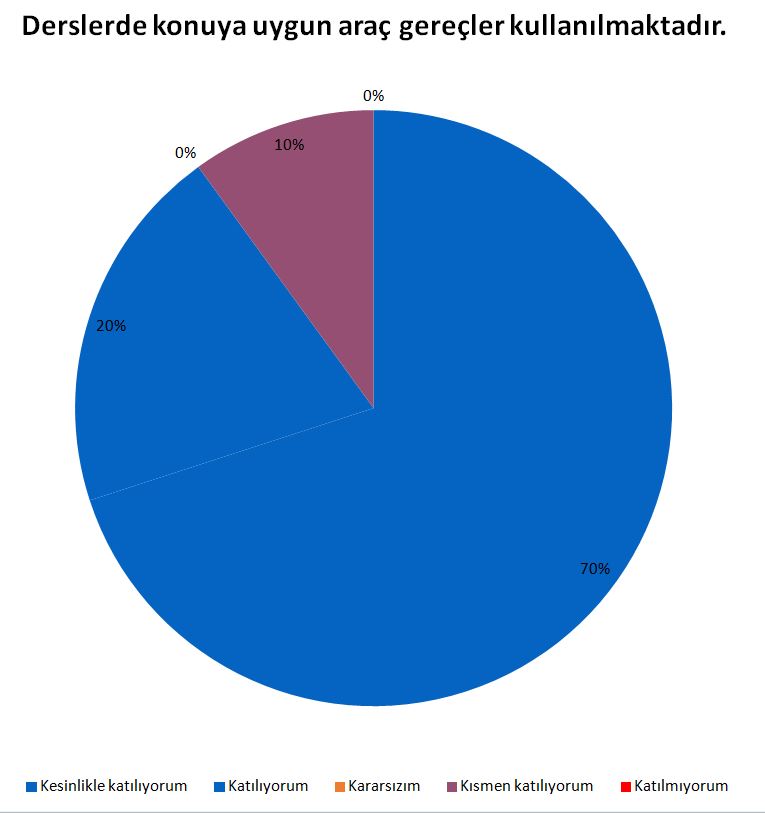 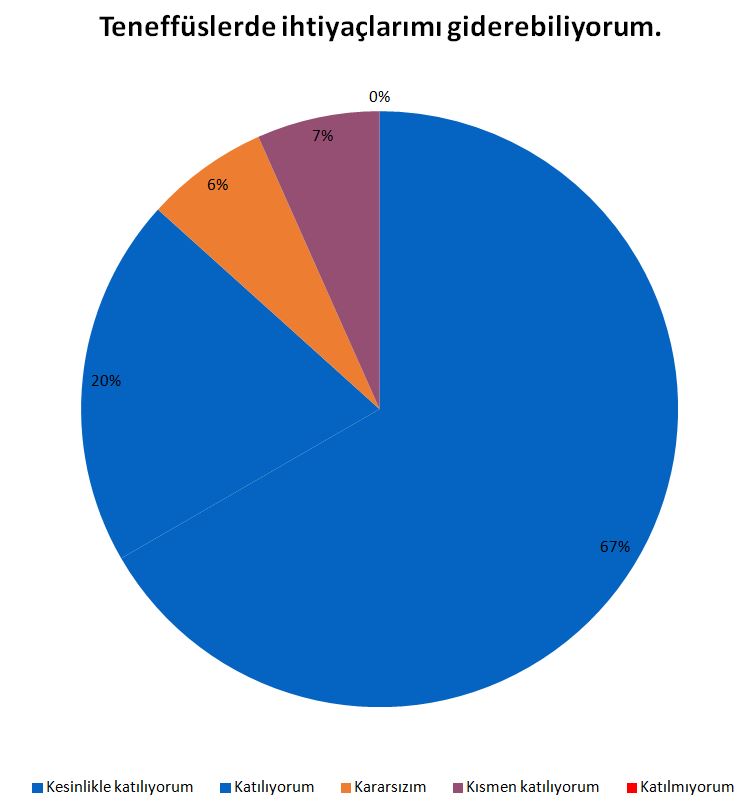 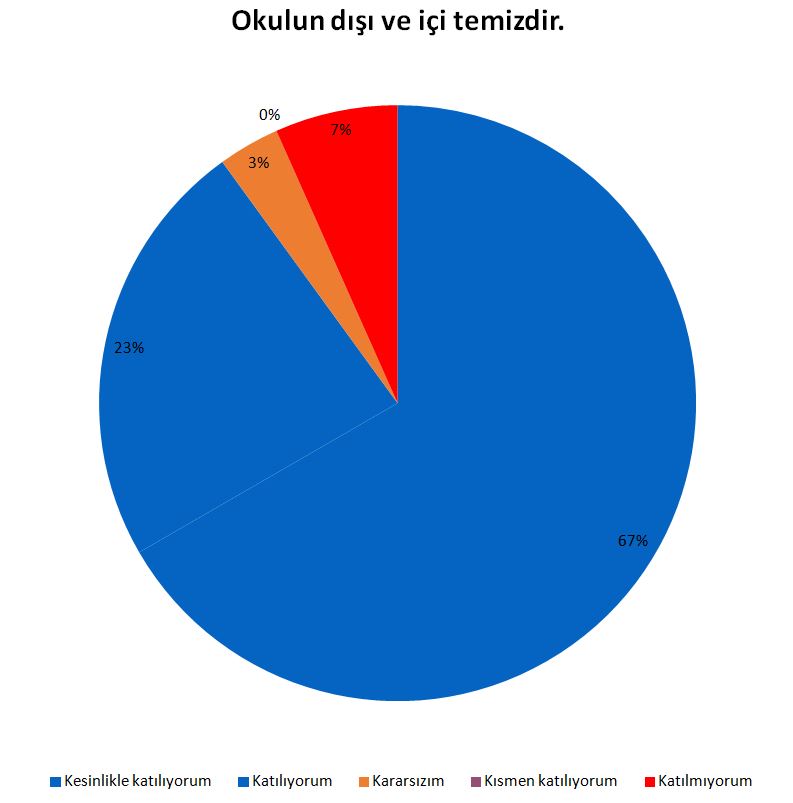 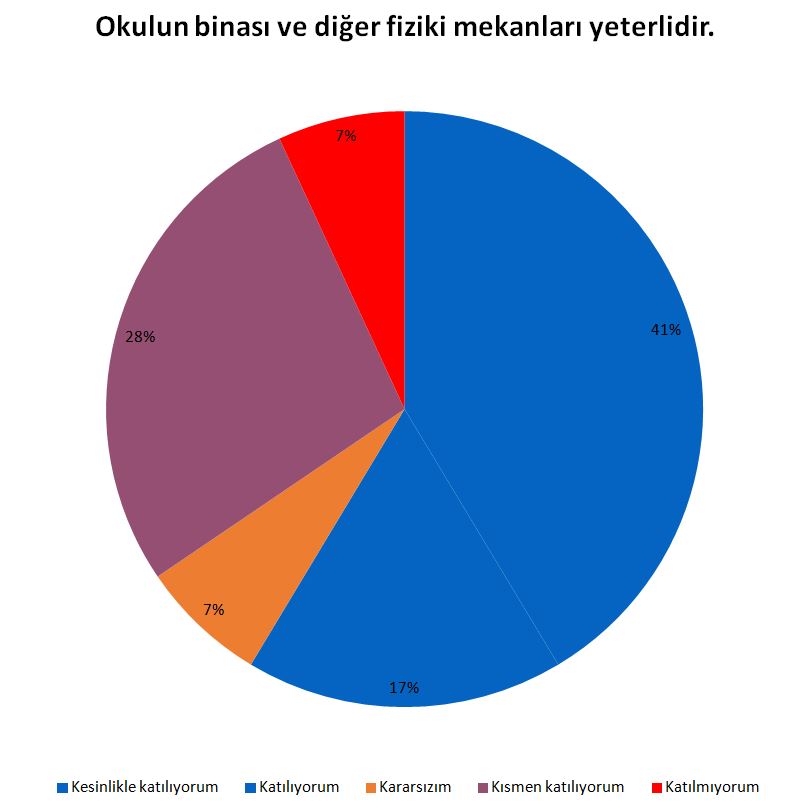 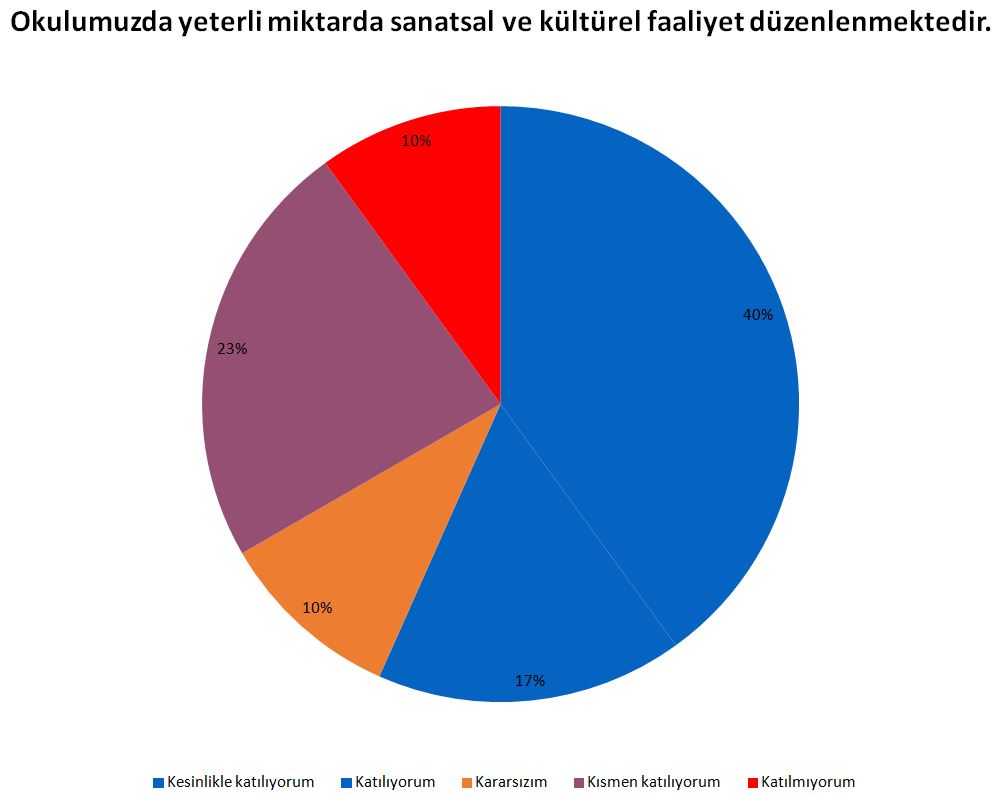 Olumlu Yönlerimiz:Öğretmenlerimizle ihtiyaç duyduğumuzda rahatlıkla görüşebilmekteyiz.Okul müdürü ve idarecilerle ihtiyaç duyduğumuzda rahatlıkla görüşebilmekteyiz.Okulda bizimle ilgili alınan kararlarda görüşlerimiz alınmaktadır.Öğretmenlerimiz yeniliğe açık olarak derslerin işlenişinde çeşitli yöntemler kullanmaktadır.Olumsuz Yönlerimiz:Okulumuzda rehber öğretmen olmamasından dolayı rehberlik hizmetinden yeterince yararlanamıyoruz.Öğretmen Anketi Sonuçları: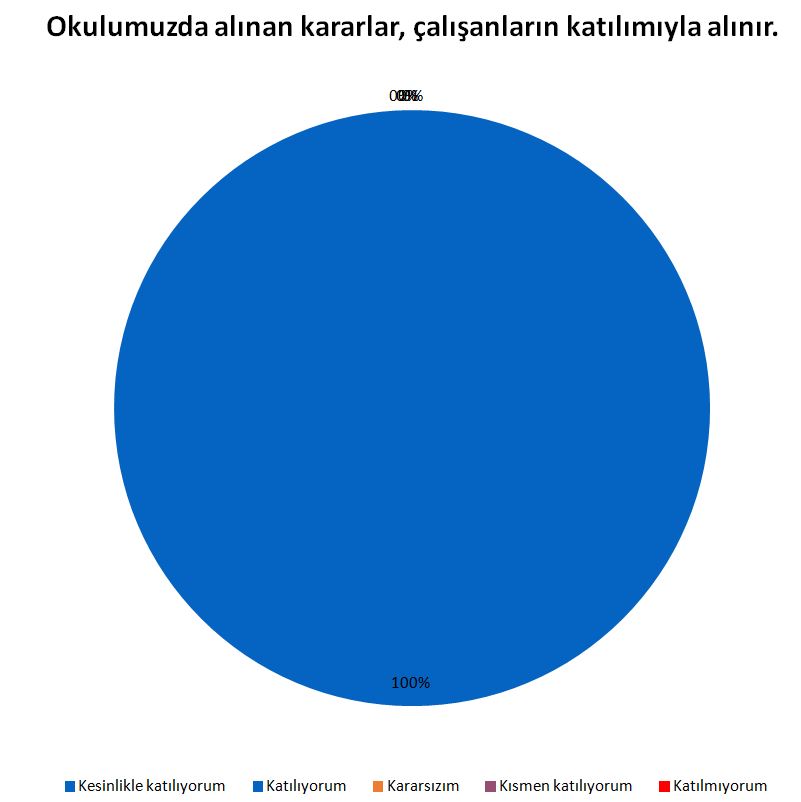 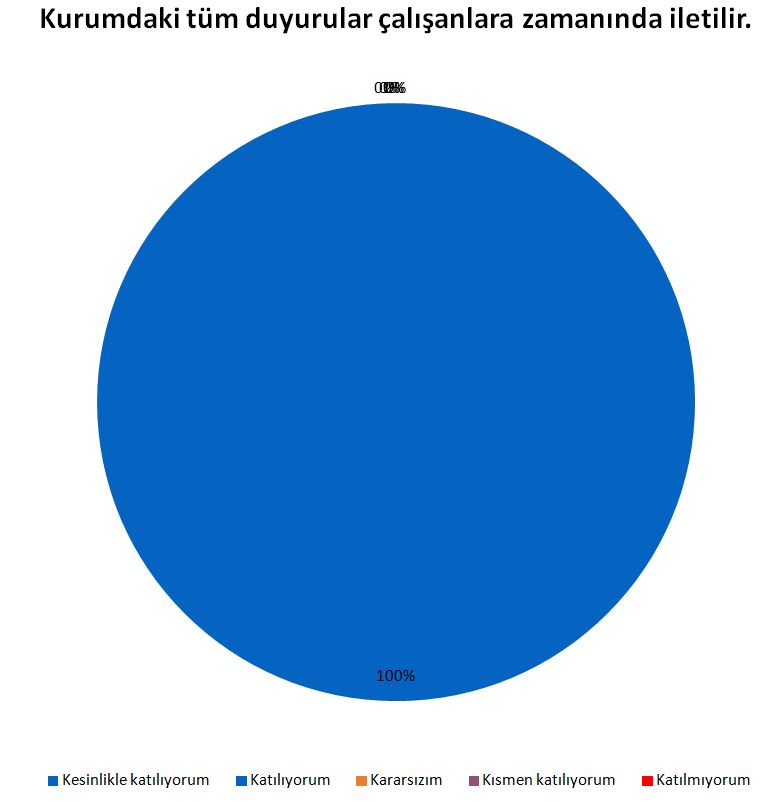 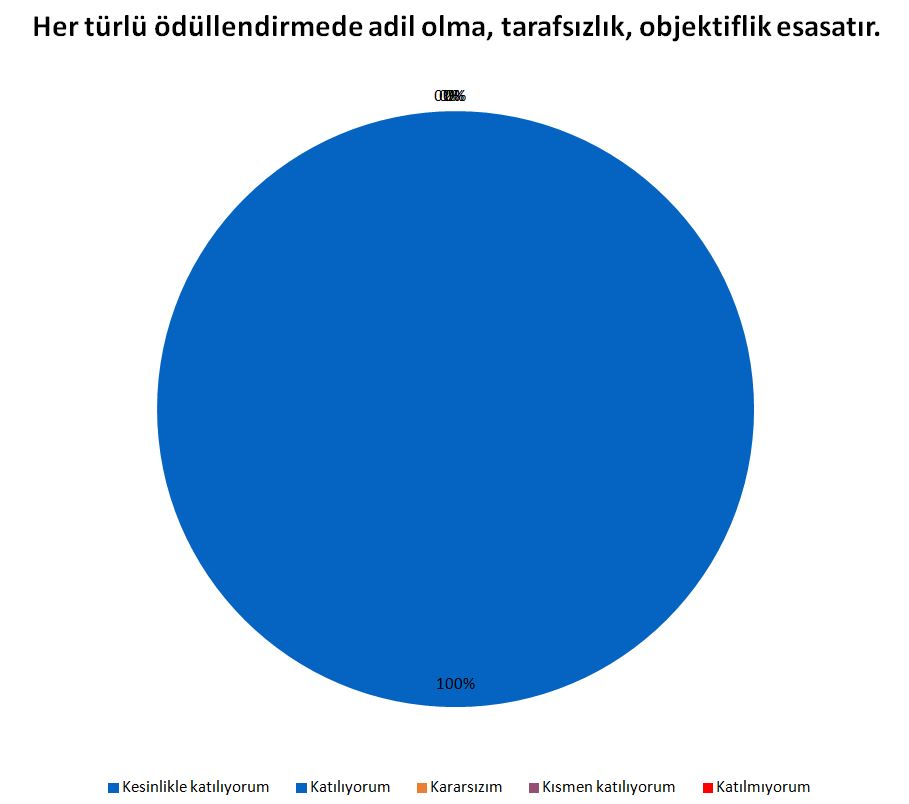 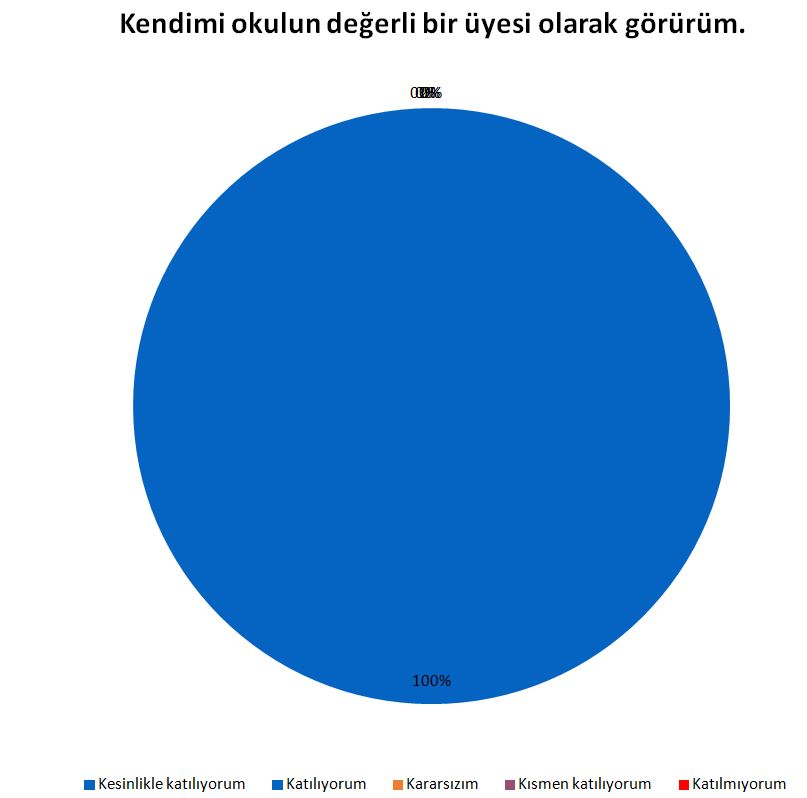 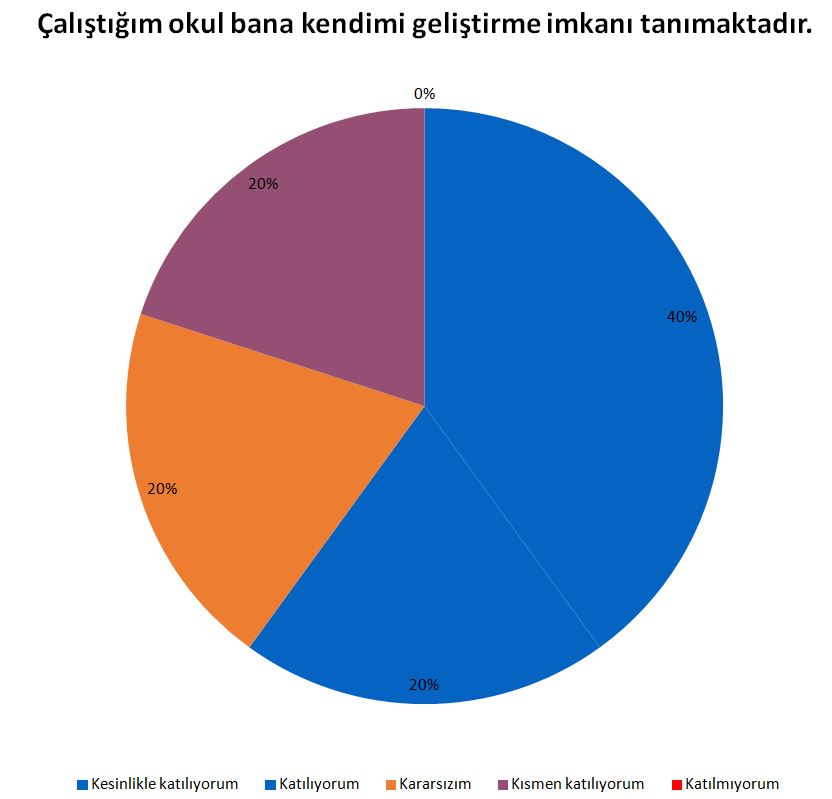 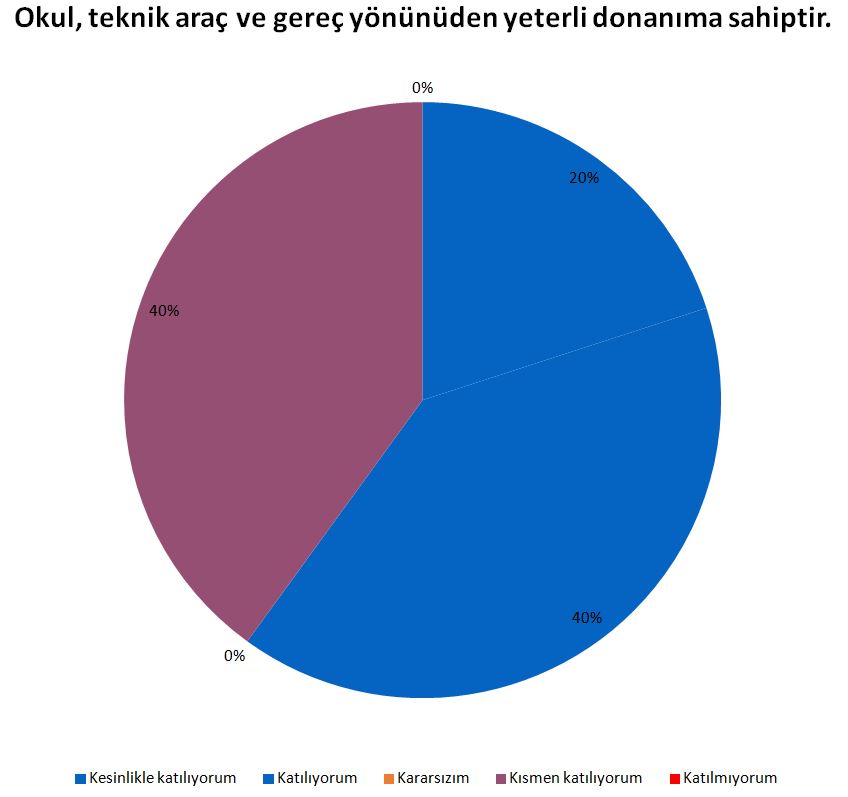 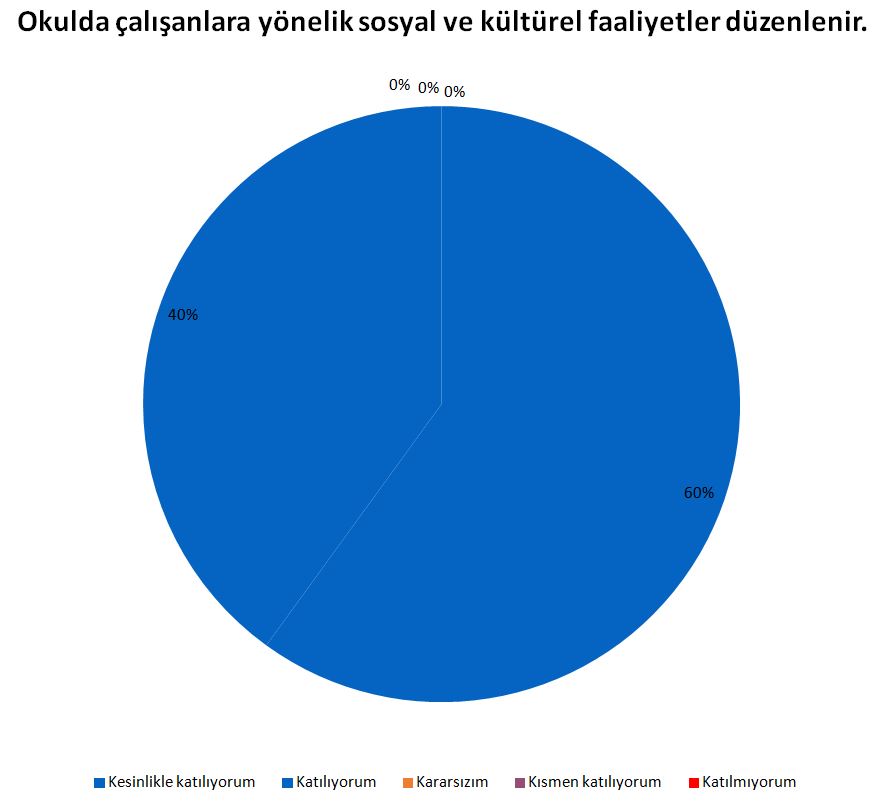 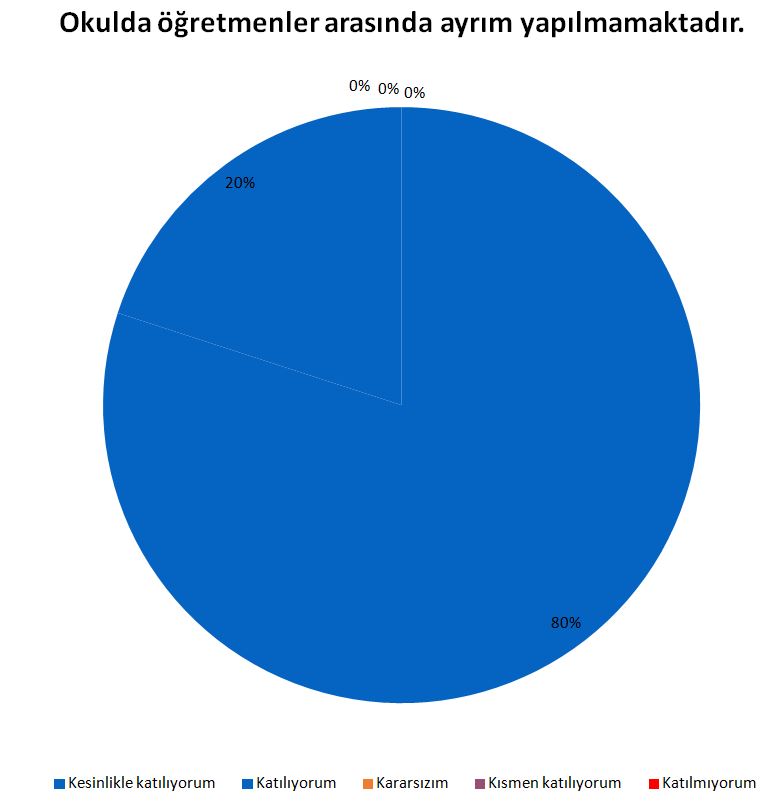 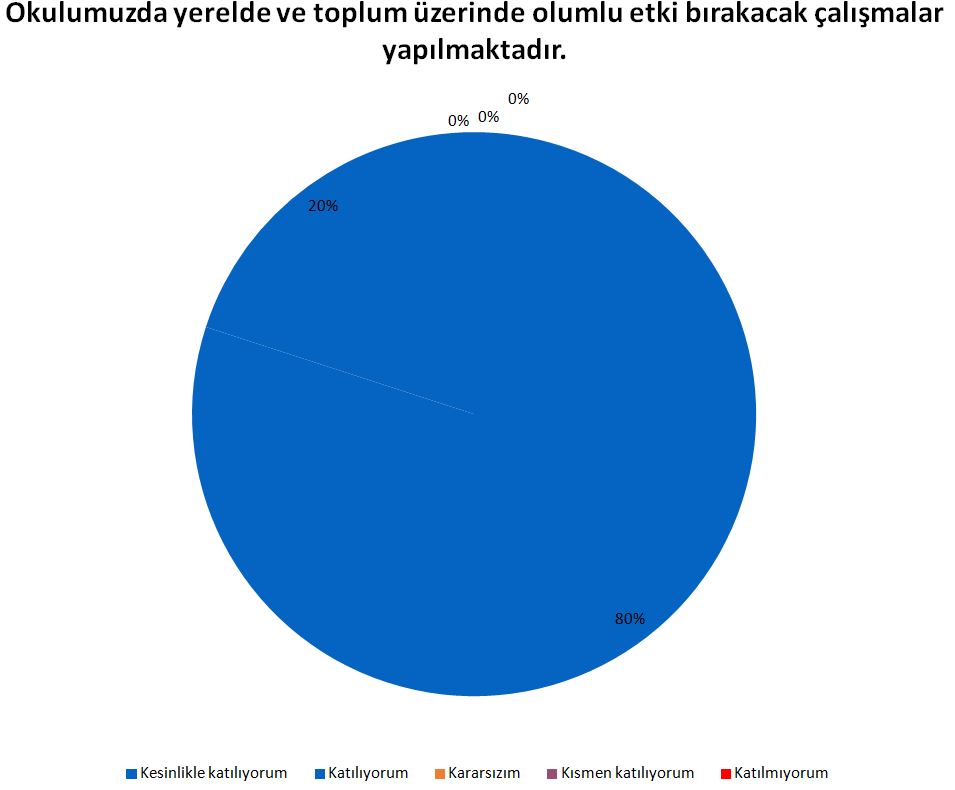 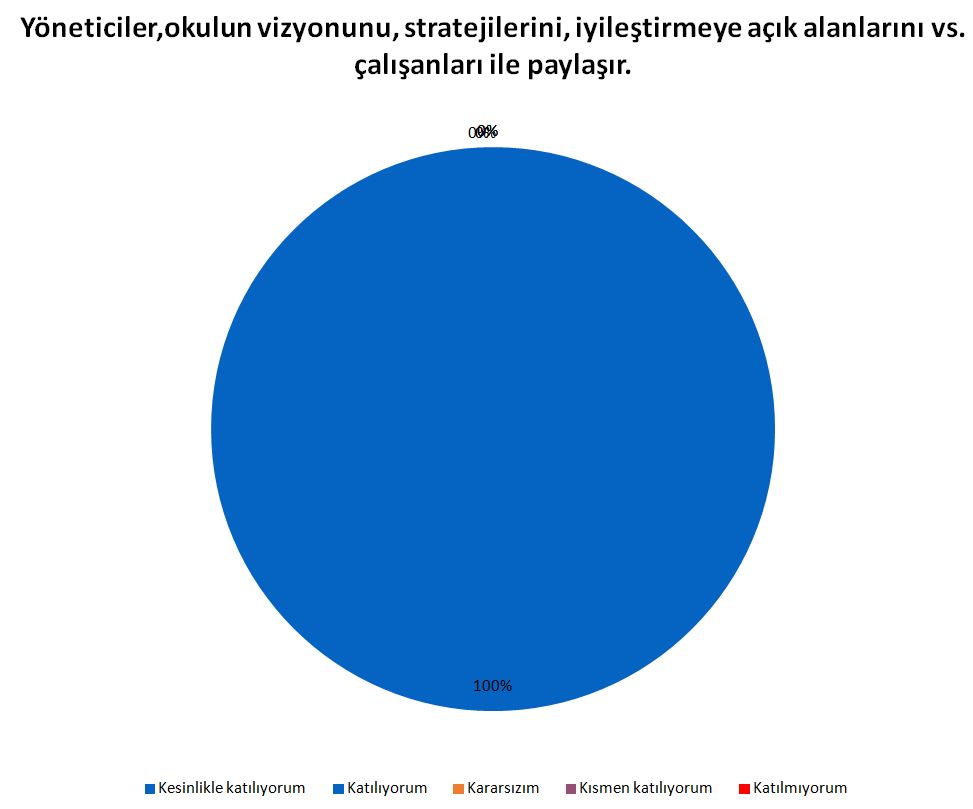 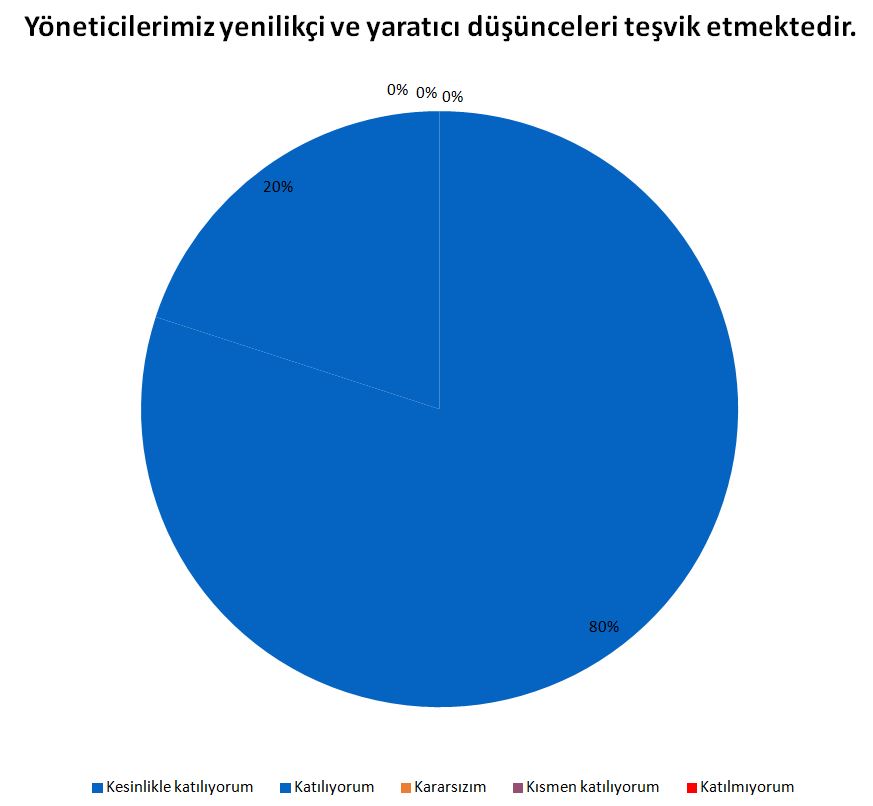 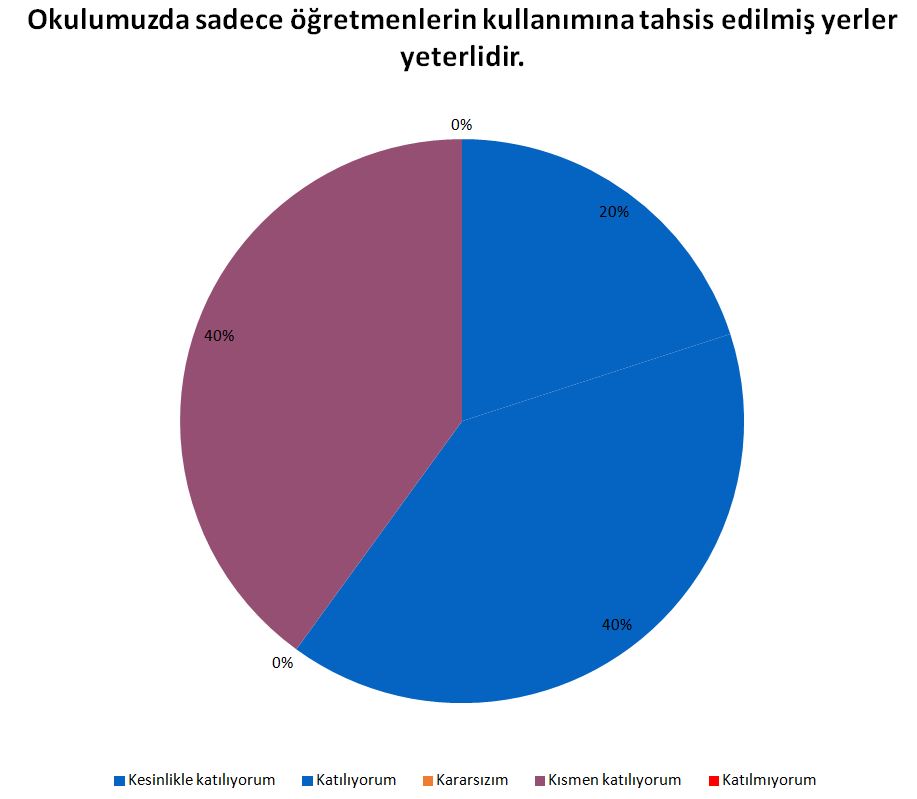 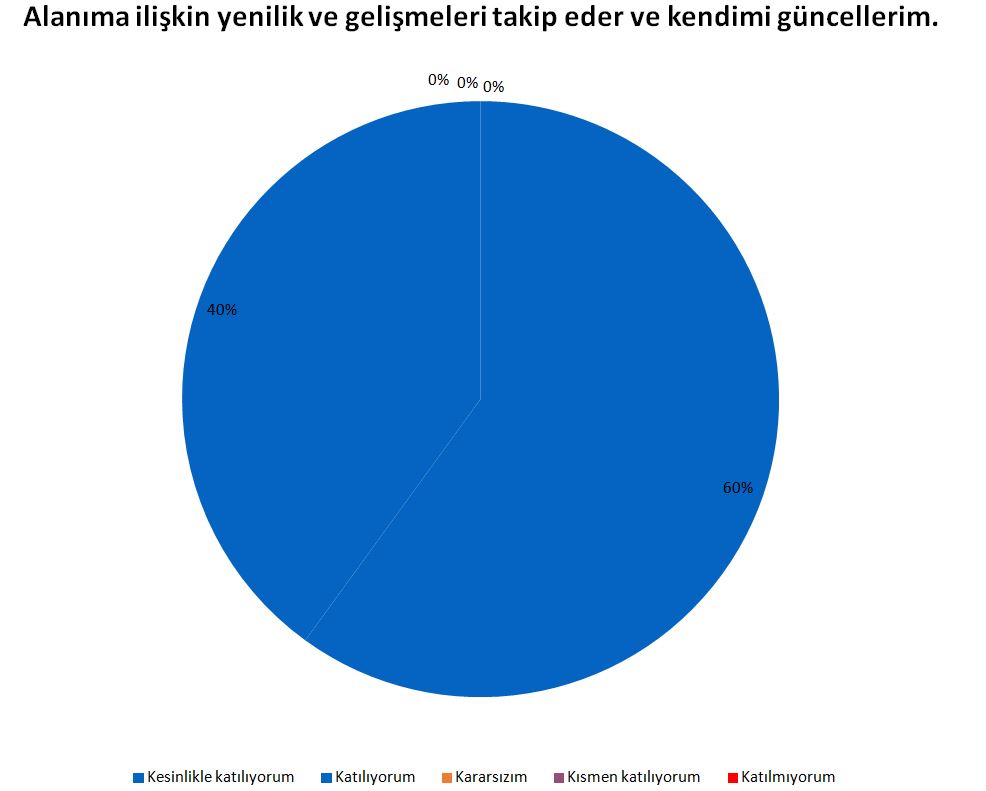 Olumlu Yönlerimiz:Okulumuzda alınan kararlar çalışanların katılımıyla alınır.Kurumdaki tüm duyurular çalışanlara zamanında iletilir ve her türlü ödüllendirmede adil olma, tarafsızlık ve objektiflik sağlanır.Öğretmenler kendini okulun değerli bir üyesi olarak görüyor.Okulda çalışanlara yönelik sosyal ve kültürel faaliyetler düzenlenir.Okulda öğretmenler arasında ayrım yapılmamaktadır.Okulumuzda yerelde ve toplum üzerinde olumlu bir etki bırakacak çalışmalar yapılmaktadır.Yöneticimiz yaratıcı ve yenilikçi düşüncelerin üretilmesini teşvik etmektedir.Yöneticimiz okul vizyonunu, stratejilerini, iyileştirmeye açık alanlarını çalışanlarıyla paylaşır.Olumsuz Yönlerimiz:Çalıştığım okul bana kendimi geliştirme imkânı tanımaktadırOkulumuzda sadece öğretmenlerin kullanımına tahsis edilmiş yerler yeterli değildir.Okulumuz teknik araç ve gereç yönünden yeterli donanıma sahip değildir. GZFT (Güçlü, Zayıf, Fırsat, Tehdit) Analizi Okulumuzun temel istatistiklerinde verilen okul künyesi, çalışan bilgileri, bina bilgileri, teknolojik kaynak bilgileri ve gelir gider bilgileri ile paydaş anketleri sonucunda ortaya çıkan sorun ve gelişime açık alanlar iç ve dış faktör olarak değerlendirilerek GZFT tablosunda belirtilmiştir. Dolayısıyla olguyu belirten istatistikler ile algıyı ölçen anketlerden çıkan sonuçlar tek bir analizde birleştirilmiştir.Kurumun güçlü ve zayıf yönleri donanım, malzeme, çalışan, iş yapma becerisi, kurumsal iletişim gibi çok çeşitli alanlarda kendisinden kaynaklı olan güçlülükleri ve zayıflıkları ifade etmektedir ve ayrımda temel olarak okul müdürü/müdürlüğü kapsamından bakılarak iç faktör ve dış faktör ayrımı yapılmıştır. İçsel Faktörler Güçlü YönlerZayıf YönlerDışsal Faktörler FırsatlarTehditler Gelişim ve Sorun AlanlarıGelişim ve sorun alanları analizi ile GZFT analizi sonucunda ortaya çıkan sonuçların planın geleceğe yönelim bölümü ile ilişkilendirilmesi ve buradan hareketle hedef, gösterge ve eylemlerin belirlenmesi sağlanmaktadır. Gelişim ve sorun alanları ayrımında eğitim ve öğretim faaliyetlerine ilişkin üç temel tema olan Eğitime Erişim, Eğitimde Kalite ve kurumsal Kapasite kullanılmıştır. Eğitime erişim, öğrencinin eğitim faaliyetine erişmesi ve tamamlamasına ilişkin süreçleri; Eğitimde kalite, öğrencinin akademik başarısı, sosyal ve bilişsel gelişimi ve istihdamı da dâhil olmak üzere eğitim ve öğretim sürecinin hayata hazırlama evresini; Kurumsal kapasite ise kurumsal yapı, kurum kültürü, donanım, bina gibi eğitim ve öğretim sürecine destek mahiyetinde olan kapasiteyi belirtmektedir.   Gelişim ve sorun alanlarına ilişkin GZFT analizinden yola çıkılarak saptamalar yapılırken yukarıdaki tabloda yer alan ayrımda belirtilen temel sorun alanlarına dikkat edilmesi gerekmektedir.Gelişim ve Sorun AlanlarımızBÖLÜM III: MİSYON, VİZYON VE TEMEL DEĞERLER      Okul Müdürlüğümüzün Misyon, vizyon, temel ilke ve değerlerinin oluşturulması kapsamında öğretmenlerimiz, öğrencilerimiz, velilerimiz, çalışanlarımız ve diğer paydaşlarımızdan alınan görüşler, sonucunda stratejik plan hazırlama ekibi tarafından oluşturulan Misyon, Vizyon, Temel Değerler; Okulumuz üst kurulana sunulmuş ve üst kurul tarafından onaylanmıştır.MİSYONUMUZ      Kendi kültürünü özümseyen, buna göre değişimleri ve yenilikleri yorumlayarak katılımcı bir anlayışla hedeflerini koyabilen, evrensel, insan haklarına ve değerlerine saygılı, bilimsel düşünebilen ve milli değerlerini gelecek kuşaklara aktarabilen, sorumluluk sahibi, yurttaş olma bilincine sahip kendini ifade edebilen, yeniliğe ve değişime açık, üretken bireyler yetiştirmek.VİZYONUMUZ      Topluma yararlı,Türkiye Cumhuriyetine sahip çıkan,ahlaklı, yaratıcı ve pozitif düşünen, ve yarattığı değerlerle ülkesini tüm dünyada temsil eden nitelikli bireyler yetiştirmektir.TEMEL DEĞERLERİMİZ 1) Önce insan,2) Karşılıklı güven ve dürüstlük,3) Sabırlı, hoşgörülü ve kararlılık,4) Adaletli performans değerlendirme,5) Kendisiyle ve çevresiyle barışık olma,6) Yetkinlik, üretkenlik ve girişimcilik ruhuna sahip olmak,7) Doğa ve çevreyi koruma bilinci,BÖLÜM IV: AMAÇ, HEDEF VE EYLEMLERTEMA I: EĞİTİM VE ÖĞRETİME ERİŞİM   Eğitim ve öğretime erişim okullaşma ve okul terki, devam ve devamsızlık, okula uyum ve oryantasyon, özel eğitime ihtiyaç duyan bireylerin eğitime erişimi, yabancı öğrencilerin eğitime erişimi ve hayatboyu öğrenme kapsamında yürütülen faaliyetlerin ele alındığı temadır.Stratejik Amaç 1. : Bütün bireylerin eğitim ve öğretime adil şartlar altında erişmesini ve yine eğitim öğretimini adil şartlar altında tamamlamasını sağlamak.Stratejik Hedef 1.1. :  Plan dönemi sonuna kadar dezavantajlı gruplar başta olmak üzere, eğitim ve öğretimin her tür ve kademesinde katılım ve tamamlama oranlarını artırmak , uyum ve devamsızlık sorunlarını gidermektir.Performans Göstergeleri EylemlerTEMA II: EĞİTİM VE ÖĞRETİMDE KALİTENİN ARTIRILMASIEğitim ve öğretimde kalitenin artırılması başlığı esas olarak eğitim ve öğretim faaliyetinin hayata hazırlama işlevinde yapılacak çalışmaları kapsamaktadır. Bu tema altında akademik başarı, sınav kaygıları, sınıfta kalma, ders başarıları ve kazanımları, disiplin sorunları, öğrencilerin bilimsel, sanatsal, kültürel ve sportif faaliyetleri ile istihdam ve meslek edindirmeye yönelik rehberlik ve diğer mesleki faaliyetler yer almaktadır. Stratejik Amaç 2. : Öğrencilerimizin gelişmiş dünyaya uyum sağlayacak şekilde donanımlı bireyler olabilmesi için eğitim ve öğretimde kalite artırılacaktır.Stratejik Hedef 2.1. : Öğrenme kazanımlarını takip eden ve velileri de sürece dâhil eden bir yönetim anlayışı ile öğrencilerimizin akademik başarıları ve sosyal faaliyetlere etkin katılımı artırılacaktır.Performans GöstergeleriEylemlerTEMA III: KURUMSAL KAPASİTEStratejik Amaç 3. : Eğitim ve öğretim faaliyetlerinin daha nitelikli olarak verilebilmesi için okulumuzun kurumsal kapasitesi güçlendirilecektir. Stratejik Hedef 3.1.  : Eğitim ve öğretim hizmetlerinin etkin sunumunu sağlamak için; yönetici, öğretmen ve diğer personelin kişisel ve mesleki becerilerini geliştirmek.Performans GöstergeleriEylemlerV. BÖLÜM: MALİYETLENDİRME2019-2023 Stratejik Planı Faaliyet/Proje Maliyetlendirme TablosuVI. BÖLÜM: İZLEME VE DEĞERLENDİRMEOkulumuz Stratejik Planı izleme ve değerlendirme çalışmalarında 5 yıllık Stratejik Planın izlenmesi ve 1 yıllık gelişim planın izlenmesi olarak ikili bir ayrıma gidilecektir. Stratejik planın izlenmesinde 6 aylık dönemlerde izleme yapılacak denetim birimleri, il ve ilçe millî eğitim müdürlüğü ve Bakanlık denetim ve kontrollerine hazır halde tutulacaktır.Yıllık planın uygulanmasında yürütme ekipleri ve eylem sorumlularıyla aylık ilerleme toplantıları yapılacaktır. Toplantıda bir önceki ayda yapılanlar ve bir sonraki ayda yapılacaklar görüşülüp karara bağlanacaktır. EKLER: Öğretmen, öğrenci ve veli anketleri Üst Kurul BilgileriÜst Kurul BilgileriEkip BilgileriEkip BilgileriAdı SoyadıUnvanıAdı SoyadıUnvanıAhmet EDEOkul MüdürüZerrin ÇERÇİÖğretmenSuna ÇELİKÖğretmenFatma KURTÖğretmenNurgül SEVİMLİÖğretmenMurat SÜMBÜL Okul Aile Birliği Yönetim Kurulu BaşkanıAli BEKMEZLİOkul Aile Birliği Yönetim Kurulu Üyesiİli: OSMANİYEİli: OSMANİYEİli: OSMANİYEİli: OSMANİYEİlçesi: DÜZİÇİİlçesi: DÜZİÇİİlçesi: DÜZİÇİİlçesi: DÜZİÇİAdres: KARKIN MAHALLESİ KARKIN CADDESİ NO:136KARKIN MAHALLESİ KARKIN CADDESİ NO:136KARKIN MAHALLESİ KARKIN CADDESİ NO:136Coğrafi Konum (link):Coğrafi Konum (link):https://goo.gl/maps/AnaFvyFnMvN2https://goo.gl/maps/AnaFvyFnMvN2Telefon Numarası: (0328) 876 81 53(0328) 876 81 53(0328) 876 81 53Faks Numarası:Faks Numarası:e- Posta Adresi:744699@meb.k12.tr744699@meb.k12.tr744699@meb.k12.trWeb sayfası adresi:Web sayfası adresi:http://duziciyesilbayirilkokulu.meb.k12.trhttp://duziciyesilbayirilkokulu.meb.k12.trKurum Kodu:744699744699744699Öğretim Şekli:Öğretim Şekli:Tam GünTam GünOkulun Hizmete Giriş Tarihi : 1963Okulun Hizmete Giriş Tarihi : 1963Okulun Hizmete Giriş Tarihi : 1963Okulun Hizmete Giriş Tarihi : 1963Toplam Çalışan Sayısı Toplam Çalışan Sayısı 77Öğrenci Sayısı:Kız2525Öğretmen SayısıKadın44Öğrenci Sayısı:Erkek3232Öğretmen SayısıErkek11Öğrenci Sayısı:Toplam5757Öğretmen SayısıToplam55Derslik Başına Düşen Öğrenci SayısıDerslik Başına Düşen Öğrenci SayısıDerslik Başına Düşen Öğrenci Sayısı:11,4Şube Başına Düşen Öğrenci SayısıŞube Başına Düşen Öğrenci SayısıŞube Başına Düşen Öğrenci Sayısı:11,4Öğretmen Başına Düşen Öğrenci SayısıÖğretmen Başına Düşen Öğrenci SayısıÖğretmen Başına Düşen Öğrenci Sayısı:11,4Şube Başına 30’dan Fazla Öğrencisi Olan Şube SayısıŞube Başına 30’dan Fazla Öğrencisi Olan Şube SayısıŞube Başına 30’dan Fazla Öğrencisi Olan Şube Sayısı:0Öğrenci Başına Düşen Toplam Gider MiktarıÖğrenci Başına Düşen Toplam Gider MiktarıÖğrenci Başına Düşen Toplam Gider Miktarı0Öğretmenlerin Kurumdaki Ortalama Görev SüresiÖğretmenlerin Kurumdaki Ortalama Görev SüresiÖğretmenlerin Kurumdaki Ortalama Görev Süresi2 yılUnvan*ErkekKadınToplamOkul Müdürü ve Müdür Yardımcısı101Sınıf Öğretmeni134Okul Öncesi Öğretmeni011Rehber Öğretmen000İdari Personel000Yardımcı Personel101Güvenlik Personeli000Toplam Çalışan Sayıları347Okul Bölümleri Okul Bölümleri Özel AlanlarVarYokOkul Kat Sayısı1Çok Amaçlı SalonxDerslik Sayısı5Çok Amaçlı SahaxDerslik Alanları (m2)210 m2KütüphanexKullanılan Derslik Sayısı5Fen LaboratuvarıxŞube Sayısı5Bilgisayar Laboratuvarıxİdari Odaların Alanı (m2)14 m2İş AtölyesixÖğretmenler Odası (m2)25 m2Beceri AtölyesixOkul Oturum Alanı (m2)377,5 m2PansiyonxOkul Bahçesi (Açık Alan)(m2)5161,5 m2Okul Kapalı Alan (m2)Sanatsal, bilimsel ve sportif amaçlı toplam alan (m2)0Kantin (m2)0Tuvalet Sayısı7Diğer (………….)SINIFIKızErkekToplamANASINIFI37101-A410142-A85133-A55104-A5510Akıllı Tahta Sayısı0TV Sayısı0Masaüstü Bilgisayar Sayısı7Yazıcı Sayısı1Taşınabilir Bilgisayar Sayısı1Fotokopi Makinası Sayısı1Projeksiyon Sayısı4İnternet Bağlantı Hızıİnternet yokYıllarGelir MiktarıGider Miktarı201600201700201800ÖğrencilerOkulun kendilerini güvende hissedebildikleri bir alan olması Okulumuzda derslik başına düşen öğrenci sayısının standartlara uygun olmasıÇalışanlarGenç ve dinamik bir öğretmen kadromuzun olması Öğretmen yönetici iş birliğinin güçlü olması Kendini geliştiren gelişime açık ve teknolojiyi kullanan öğretmenlerin olması Norm kadroların dolu olması VelilerVeli toplantılarının düzenli olarak yapılması, velilerin duyuruları zamanında öğrenmeleriOkul Aile Birliğinin iş birliğine açık olmasıBina ve YerleşkeDerslik sıkıntısının olmamasıNormal öğretim yapıyor olmamızDonanımSınıflarımızda projeksiyonların, bilgisayarların bulunması.  Yönetim SüreçleriLiderlik davranışlarını sergileyebilen yöneticilerin olması Kurum kültürünün oluşturulmuş olması Okul kararları alınırken paydaşların görüş ve önerilerinin dikkate alınması ÖğrencilerOkuma alışkanlığının az olmasıÇalışanlarÖğretmenlerin mesleki gelişimlerini artırıcı faaliyetlerinin azlığı Kadrolu hizmetli sayısının yetersiz olmasıVelilerAilelerin öğrencilerin eğitim-öğretim faaliyetlerine yeterli önem verme mesiVelilerin eğitim seviyesinin düşüklüğü ve ilgisiz olmaları Bina ve YerleşkeOkulun fiziki mekânlarının yetersizliğiÖğrencilerin okula ulaşım zorluğuDonanımOkul kütüphanesini olmaması Etkileşimli tahtaların olmamasıBütçeOkul Aile Birliği Gelir Bütçesinin düşük olmasıYönetim SüreçleriOkulumuzda MEB tabanlı internetin olmamasından dolayı resmi yazışmaların aksamasıİletişim SüreçleriPolitikÇevremizde kurumsal ve bireysel bazda sürekli gelişmeyi hedefleyen bilinç düzeyinin artıyor olması. Bakanlığımızda; katılımcı, planlı, gelişimci, şeffaf ve performansa dayalı stratejik yönetim” anlayışına geçme çabaları Güçlü bir merkezi yönetim yapısının olması EkonomikEkonomik durumları iyi olan velilerin destekleri SosyolojikToplum nezdinde eğitimin gerekliliğine olan bilincin artması TeknolojikEğitim kullanılan araç-gereçlerde ,teknolojik ekipmanlarda ve iletişimde yeni teknolojilerin kullanılması Mevzuat-YasalEğitimde fırsat eşitliğine yönelik alınan tedbirlerin her geçen gün daha artırılması hususundaki çabalar. Psikolojik, sosyal ve hatta fiziksel şiddetin eğitim ve disiplin aracı olarak kullanılmasına son verilmesi. EkolojikDoğal ortamların eğitim ortamlarını(okul) olumsuz etkilemesine karşı(soğuk-sıcak-yağış-ulaşım vb.) teknoloji ve tedbirlerin gelişmesi Tüm toplumlarda artan çevre bilinci. PolitikEğitim politikalarında çok sık değişiklik yapılması ve eğitim sistemindeki düzenlemelere ilişkin pilot uygulamaların yetersizliği EkonomikVelilerin Sosyo-ekonomik düzeylerindeki farklılıklar. Eğitimde kullanılan ders araç, gereçlerine dayalı giderlerin artması nedeniyle ailelerin ve eğitim kurumlarının bu ihtiyaçları karşılamada yetersiz kalmasıEğitim ve öğretimde kullanılan cihaz ve makinelerin yüksek teknolojilere sahip olması nedeniyle bakım, onarımlarının pahalı olması dolayısıyla okulların maddi yönden zorlanmasıSosyolojikBireylerin gelişen kitle iletişim araçlarının olumlu katkılarının yanında, olumsuz etkilerine de maruz kalmalarıTeknolojikSürekli gelişen ve değişen teknolojileri takip etme zorunluluğundan doğan maddi kaynak sorunu E-ortamın güvenliğinin tam sağlanamaması, yersiz, kötüye kullanımları ve yeni gelişen suçlar Mevzuat-YasalMevzuatın açık, anlaşılır ve ihtiyaca uygun hazırlanmaması nedeniyle güncelleme ihtiyacının sıklıkla ortaya çıkması EkolojikYeni nesillerde çevre bilincine karşı duyarsızlık. Eğitime ErişimEğitimde KaliteKurumsal KapasiteOkullaşma OranıAkademik BaşarıKurumsal İletişimOkula Devam/ DevamsızlıkSosyal, Kültürel ve Fiziksel GelişimBina ve YerleşkeOkula Uyum, OryantasyonÖğretim YöntemleriDonanımÖzel Eğitime İhtiyaç Duyan BireylerTeknolojik imkânlarTemizlik, HijyenDers araç gereçleriİş Güvenliği, Okul Güvenliği 1.TEMA: EĞİTİM VE ÖĞRETİME ERİŞİM 1.TEMA: EĞİTİM VE ÖĞRETİME ERİŞİM 1.TEMA: EĞİTİM VE ÖĞRETİME ERİŞİM1Okullaşma Oranı / Okul öncesi eğitimde okullaşma oranı.Okullaşma Oranı / Okul öncesi eğitimde okullaşma oranı.2Okula Devam - Devamsızlık /Devamsızlık sayılarını azaltma.Okula Devam - Devamsızlık /Devamsızlık sayılarını azaltma.3Okula Uyum / Öğrencilere yönelik oryantasyon faaliyetlerinin yetersizliği.Okula Uyum / Öğrencilere yönelik oryantasyon faaliyetlerinin yetersizliği.4Özel Eğitime İhtiyaç Duyan Bireyler / Özel eğitime sınıfının olmamasıÖzel Eğitime İhtiyaç Duyan Bireyler / Özel eğitime sınıfının olmaması2.TEMA: EĞİTİM VE ÖĞRETİMDE KALİTE2.TEMA: EĞİTİM VE ÖĞRETİMDE KALİTE1Akademik Başarı / Akademik başarı değerlendirilmesi ve seviyesinin artırılması.2Sosyal, Kültürel ve Fiziksel Gelişim / Eğitim öğretim sürecinde sanatsal, sportif ve kültürel faaliyetlerin yetersizliği3Öğretim Yöntemleri / Öğretmenlere yönelik hizmet içi eğitimler4Teknolojik imkanlar / Eğitimde bilgi ve iletişim teknolojilerinin kullanımı 5Ders Araç Gereçleri / Ders araç gereçleri sayısızındaki yetersizlik3.TEMA: KURUMSAL KAPASİTE3.TEMA: KURUMSAL KAPASİTE1Kurumsal İletişim / Çalışma ortamlarının iletişimi ve iş motivasyonunu sağlayacak biçimde düzenlenmemesi.2Bina ve Yerleşke / Fiziki imkânların yetersizliği, ulaşım zorluğu3Donanım / Fatih Projesi İnternet alt yapısının kurulmamış olması4Temizlik, Hijyen / Temizlik ve hijyen eğitimlerinin yeterli düzeyde olmaması5İş Güvenliği ve Okul Güvenliği/ İş güvenliği ile ilgili alınacak önlemlerin maliyetinin çok fazla olmasıNoPERFORMANSGÖSTERGESİMevcutMevcutHEDEFHEDEFHEDEFHEDEFHEDEFHEDEFNoPERFORMANSGÖSTERGESİ2018201920192020202120222023PG.1.1.aKayıt bölgesindeki öğrencilerden okula kayıt yaptıranların oranı (%)%88%100%100%100%100%100%100PG.1.1.bİlkokul birinci sınıf öğrencilerinden en az bir yıl okul öncesi eğitim almış olanların oranı (%)(ilkokul)%59%80%80%100%100%100%100PG.1.2.Okula yeni başlayan öğrencilerden oryantasyon eğitimine katılanların oranı (%)%70%80%80%90%100%100%100PG.1.3.Bir eğitim ve öğretim döneminde 20 gün ve üzeri devamsızlık yapan öğrenci oranı (%)%11%5%5%0%0%0%0PG.1.4.Okulun özel eğitime ihtiyaç duyan bireylerin kullanımına uygunluğu (0-1)   000NoEylem İfadesiEylem SorumlusuEylem Tarihi1.1.1.Kayıt bölgesinde yer alan öğrencilerin tespit çalışması yapılacaktır.Okul Stratejik Plan Ekibi01 Eylül-20 Eylül1.1.2Okul öncesi yaş grubundaki çocuklarımızın okul öncesi eğitim almaları için gerekli çalışmalar yapılacaktır. Okul Müdürü  01 Eylül-20 Eylül1.2.1Okula uyum ve oryantasyon eğitimleri düzenlenecek.Öğretmen, Okul MüdürüEylül 20191.3.1Devamsızlık yapan öğrencilerin tespiti ve erken uyarı sistemi için çalışmalar yapılacaktır. Öğrencilerin velileri ile özel aylık toplantı ve görüşmeler yapılacaktır Öğretmen, Okul MüdürüHer ayın son haftası1.3.2Öğrencilerin devamsızlık yapmasına sebep olan faktörler belirlenerek bunların öğrenciler üzerindeki olumsuz etkisini azaltacak tedbirler alınacaktır. Okul Stratejik Plan EkibiEğitim Öğretim Süresince 1.4.1Okulumuzun fiziki ortamları özel eğitime ihtiyaç duyan bireylerin gereksinimlerine uygun biçimde düzenlenecek ve destek eğitim odasının etkinliği artırılacaktır. Öğretmen,Okul MüdürüOkul Aile Birliği Eğitim Öğretim Süresince NoPERFORMANSGÖSTERGESİMevcutMevcutHEDEFHEDEFHEDEFHEDEFHEDEFHEDEFNoPERFORMANSGÖSTERGESİ2018201920192020202120222023PG.2.1.aÖğrencilerin yılsonu başarı puanı ortalamaları81858585909090PG.2.1.bÖğrenci başına okunan kitap sayısı 15252530354045PG.2.1.cBilim sanat merkezinde yararlanan öğrenci sayısı 0111111PG.2.2.aÇevre bilincinin artırılması çerçevesinde yapılan etkinliklere katılan öğrenci oranı (%)%100%100%100%100%100%100%100PG.2.2.bKurum ve kuruluşlar tarafından düzenlenen sanatsal, bilimsel, kültürel ve sportif faaliyetlere katılan öğrenci oranı (%) %4%10%10%20%20%30%30PG.2.2.cGezilere katılan öğrenci %100%100%100%100%100%100%100PG.2.3.Öğretmenlere yönelik düzenlenen hizmet içi eğitim sayısı 1333555PG.2.4.Sınıflarda bilgi ve iletişim teknolojilerinin kullanımı oranı%100%100%100%100%100%100%100PG.2.5.Ders araç gereçleri sayısızındaki yetersizlik oranı (%)%50%50%50%30%15%5%0NoEylem İfadesiEylem SorumlusuEylem Tarihi2.1.1.Öğrencilerin akademik başarısını arttıracak önlemler alınacakTüm Paydaşlar2.1.2Kitap okumayı teşvik etmek amacıyla okulda kütüphane oluşturulacakTüm Paydaşlar2019-2020 ve sonrası2.1.3Bilim sanat merkezinize öğrenci seçmek amacıyla her yıl öğrenci taraması yapılacakTüm PaydaşlarEğitim Öğretim Süresince2.2.1Çevre bilincinin artırılması çerçevesinde yapılan etkinliklere katılan öğrenciler ödüllendirilerek katılım oranımız artırılacaktır.Tüm PaydaşlarEğitim Öğretim Süresince2.2.2Okulumuzda bilimsel, kültürel, sanatsal, sportif ve toplum hizmeti alanlarında etkinliklere katılım oranı artırılacaktır.Tüm PaydaşlarEğitim Öğretim Süresince2.2.3Tarihi, turistlik ve ören yerlerine geziler düzenlenecektir. Tüm PaydaşlarEğitim Öğretim Süresince2.3.1Öğretmenlere yönelik düzenlenen hizmet içi eğitimlere öğretmenlerin katılımı teşvik edilecek Tüm PaydaşlarEğitim Öğretim Süresince2.4.1Eğitim Bilişim Ağının (EBA) öğrenci, öğretmen ve ilgili bireyler tarafından kullanımını artırmak amacıyla tanıtım faaliyetleri gerçekleştirilecek ve EBA’nın etkin kullanımının sağlanması için öğretmenlere hizmetiçi eğitimle verilecektir.Tüm PaydaşlarEğitim Öğretim Süresince2.5.1Okulumuzda çocukların düşünsel, duygusal ve fiziksel ihtiyaçlarını destekleyen Tasarım-Beceri Atölyesi kurulması için gerekli çalışmalar yapılacakTüm Paydaşlar2019-2020 ve sonrasıNoPERFORMANSGÖSTERGESİMevcutMevcutHEDEFHEDEFHEDEFHEDEFHEDEFHEDEFNoPERFORMANSGÖSTERGESİ2018201920192020202120222023PG.3.1.aOkulumuz mobil bilgilendirme sistemi ile ulaşılan veli oranı (%) %0%100%100%100%100%100%100PG.3.1.bOkul web sitemizin kullanım sıklığı(%) %44%50%50%60%70%80%90PG.3.2.a.Derslik başına düşen öğrenci sayısı 11121213141516PG.3.2.b.Ulaşım zorluğu çeken öğrenci sayısı25252515151515PG.3.4.Yıl içinde yapılan okul sağlığı ve hijyen eğitimleri 1222222PG.3.5.aİş güvenliği ile ilgili alınan önlemlerin sayısı1223333PG.3.5.bOkulumuzdaki mevcut kamera sayısı5558888NoEylem İfadesiEylem SorumlusuEylem Tarihi3.1.1.Okulumuzca bilgi edinme sistemleri vasıtasıyla bilgi istenilen konuların analizi yapılacak, sıklıkla talep edilen bilgiler web sitemizde yayınlanarak kamuoyu ile düzenli olarak paylaşılacaktır. Tüm Paydaşlar2019 yılı içerisinde3.1.2Okul Web sitesinin kullanım oranını artırmaya yönelik çalışmalar ve bilgilendirmeler yapılacak. Tüm PaydaşlarEğitim Öğretim Süresince3.2.1Ulaşım zorluğu çeken öğrencilerimiz için gerekli tedbirler alınacakTüm PaydaşlarEğitim Öğretim Süresince3.4.1Okul sağlığı ve hijyen konularında öğrencilerin, ailelerin ve çalışanlara eğitim verilmesi sasğlanacak. Tüm PaydaşlarEğitim Öğretim Süresince3.5.1İş güvenliği ile ilgili önlemler arttırılacakTüm PaydaşlarEğitim Öğretim Süresince3.5.2Okulumuzun güvenliği için kamera sayısı arttırılacakTüm Paydaşlar2020’ye kadarKaynak Tablosu20192020202120222023ToplamKaynak Tablosu20192020202120222023ToplamGenel Bütçe000000Valilikler ve Belediyelerin Katkısı000000Diğer (Okul Aile Birlikleri)015001500200020007000TOPLAM015001500200020007000